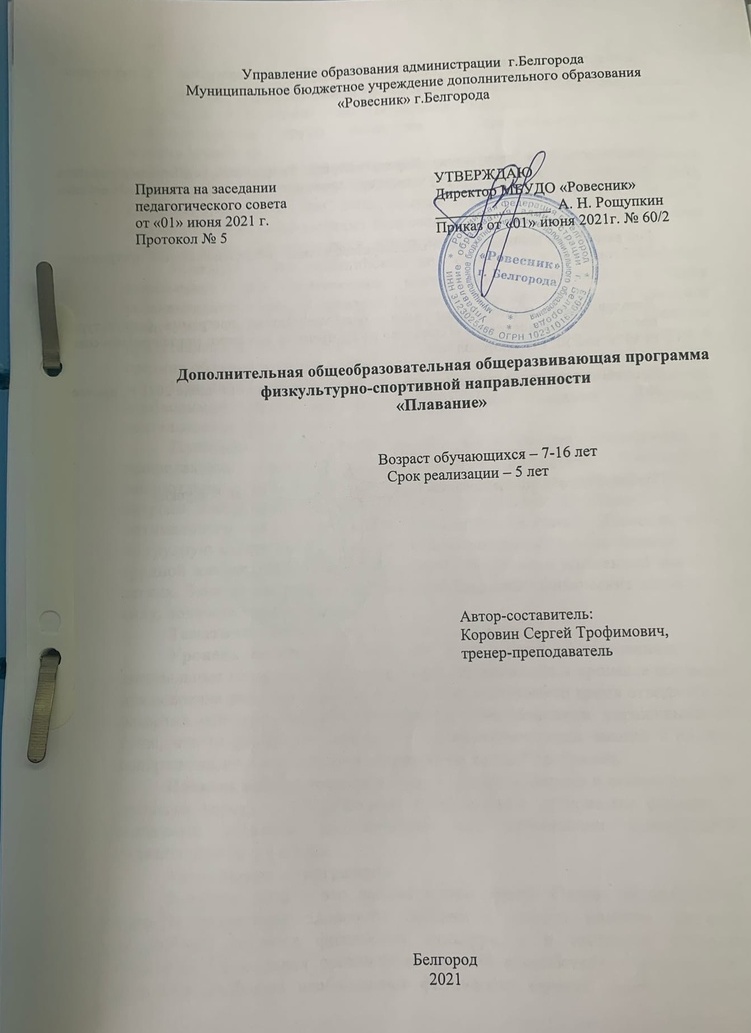 Пояснительная запискаДанная дополнительная общеобразовательная (общеразвивающая)  программа «Плавание» по обучению плаванию для спортивно-оздоровительных групп относится к физкультурно-спортивной направленности.Программа разработана на основе типовой примерной программы спортивной подготовки по плаванию (А.А. Кашкин, О.И. Попов, В.В. Смирнов, Москва изд. ФиС 2005., допущена Гос. Комитетом РФ по ФкиС), рассчитанной на многолетнюю подготовку. За основу из программы взят самый важный этап подготовки – спортивно-оздоровительный. Плавание – это олимпийский вид спорта, в котором спортсмены показывают свое техническое мастерство и скорость, а также устанавливают мировые рекорды. Плавание, как вид спорта, как массовое физическое воспитание, оздоровительное и гигиеническое средство представлено в государственных программах по физической культуре в средних образовательных школах.Плавание – один из самых популярных видов спорта. Это жизненно необходимый навык для человека и тесно связанно с трудовой деятельностью отдельных профессий.Плавание широко используется как средство закаливания и профилактики простудных заболеваний. Вследствие повышенной теплоотдачи в воде активизируется обмен веществ в организме, расход энергии повышается. Это способствует достижению оптимального веса, оптимального соотношения жировой и мышечной тканей. Давление воды на грудную клетку стимулирует развитие дыхательных мышц, подвижности грудной клетки, увеличение ее размеров, увеличение жизненной емкости легких. Занятие плаванием гармонически развивает физические качества – силу, ловкость, выносливость. Тематический цикл: по обучению плаванию.Уровень сложности «базовый» предполагает общеразвивающие и специальные плавательные упражнения, применяемые в процессе обучения для освоения разными способами плавания; достаточное время отводится на развитие основных физических качеств с выполнением упражнений на суше, что подразумевает освоение специализированных знаний в рамках содержательно-тематического направления данной программы.Новизна программы заключается в использовании в педагогическом процессе наряду с обязательным программным материалом игровых и сюжетных ситуаций на занятиях для активизации двигательной деятельности детей в воде. Актуальность программы Здоровые дети – это основа жизни нации. Одним из важнейших средств воспитания здорового ребёнка с самого раннего возраста, несомненно является физическая культура, а в частности обучение плаванию. Правильная организация занятий способствует гармоничному развитию жизненно необходимых физических качеств детей: ловкости, гибкости, быстроты, силы выносливости, а также выработке гигиенических навыков.Плавание – жизненно важный навык. С древних времен плавание применялось в быту и в труде человека. Умение плавать сохраняет ребенку жизнь, когда он оказывается на глубокой воде. Массовое обучение детей плаванию - это средство предупреждения несчастных случаев на воде. Плавание доступно всем в любом возрасте и при любой конституции тела. Так же, это уникальная возможность, необходимого человеческого общения, способ открытия новых способностей, способ преодоления негативных установок.Педагогическая целесообразность программы состоит в том, что она способствует всестороннему развитию учащегося.  Плавание, как ценнейший вид физических упражнений особо необходимо в детском возрасте, так как очевидна его оздоровительная направленность в укреплении опорно-двигательного аппарата, формировании «мышечного корсета», что способствует выработке хорошей осанки, развитию физических качеств, гигиенических навыков и закаливанию организма. Также плавание способствует развитию функции дыхания, при плавании работают практически все мышцы скелетной мускулатуры.			Программа по плаванию разработана с учетом современных образовательных технологий, которые отражаются в принципах обучения (индивидуальности, доступности, преемственности, наглядности), в формах и методах обучения, в методах контроля и управления образовательным процессом, и в имеющихся в наличии средствах обучения.	Цель программы: оздоровление, закаливание учащихся,  формирование интереса к занятиям спортом и здоровому образу жизни посредством занятий плаванием.Задачи программы:Обучающие: овладеть жизненно необходимыми навыками плавания; обучить основам техники всех способов плавания и широкому кругу двигательных навыков; поиск талантливых в спортивном отношении детей на основе морфологических критериев и двигательной одаренности; содействовать овладению необходимым минимум теоретических знаний, умений, навыков по гигиене физических упражнений, режиму, питанию.Воспитательные:воспитать устойчивый интерес к занятиям спортом, осознанную заинтересованность в ведении здорового образа жизни, и оказать помощь в профессиональном самоопределении;воспитать морально-этические и волевые качества, способствовать становлению спортивного характера;Развивающие:улучшить состояния здоровья и закаливание; устранить недостатки физического развития; привлечь максимально возможное число учащихся к занятиям плаванием, формировать у них устойчивый интерес, мотивацию к систематическим занятиям спортом и к здоровому образу жизни; приобрести учащимся разностороннюю физическую подготовленность: развитие аэробной выносливости, быстроты, скорости, силовых и координационных возможностей.Возраст учащихся - 7 -16 лет. Возраст  (от 6 до 7 лет). Седьмой год жизни ребёнка характеризуется продолжением активного формирования осанки и свода стопы. Так как костная ткань богата органическими элементами, то скелет старших дошкольников всё ещё эластичен и подвержен деформации. Это может стать причиной травм не только конечностей, но и позвоночника. К семи годам у ребёнка хорошо развиты крупные мышцы туловища и конечностей, но по - прежнему слабы мелкие мышцы. У детей ярко выражен грудной тип дыхания. Лёгочная ткань имеет большое количество лимфатических сосудов и респираторных бронхиол, поэтому для детей этого возраста характерны болезни, связанные с воспалительными процессами в лёгких. Резервные возможности сердечно – сосудистой и дыхательной системы у детей достаточно высоки. Динамика нервной системы облегчает освоение детьми движений, физических упражнений, улучшается качество двигательной деятельности учащихся. Движения ребёнка становятся более координированными и точными. Основой проявления двигательной деятельности является развитие устойчивого равновесия. В двигательной деятельности формируются навыки самоорганизации, взаимоконтроля. Дети проявляют волевые усилия при выполнении заданий, для них важен результат. Появляется возможность на основе закладывающейся произвольности сформировать у детей потребность заниматься физическими упражнениями, развивать самостоятельность, инициативу в освоении новых видов движений.Начало школьного обучения совпадает с физиологическим кризисом 7 лет (в организме ребенка происходит резкий эндокринный сдвиг, сопровождаемый ростом тела, увеличением внутренних органов, вегетативной перестройкой). Это означает, что кардинальное изменение в системе социальных отношений и деятельности ребенка совпадает с периодом перестройки всех систем и функций организма, что требует большого напряжения и мобилизации его резервов.В этот период времени целесообразно применять разносторонние упражнения на суше и в воде, гармонично развивающие мышечный аппарат пловцов. С 7 лет происходит значительное увеличение жизненной емкости легких. На развитие дыхательного аппарата ребенка большое влияние оказывают систематические занятия физической культурой и, прежде всего, плаванием.Изменения психологического состояния детей младшего школьного возраста связаны с кризисом семи лет и началом обучения в школе. Происходит перестройка всей системы отношений ребенка с действительностью. Ребенок утрачивает свою непосредственность, что говорит о привнесении в его поступки интеллектуального момента. Между желанием что-то сделать и самой деятельностью возникает новый момент – ориентировка в том, что принесет ребенку осуществление той или иной деятельности. Здесь впервые возникает эмоционально-смысловая ориентировочная основа поступка.Развитие систем организма детей 9-10 лет:Мышечная система: возрастает объем мышечных волокон, сила мышц увеличивается, работоспособность восстанавливается очень быстро, начинается развитие аэробных возможностей, воспитывается выносливость.Костная система: рост костей ярко выражен (особенно рост костей верхних и нижних конечностей, лицевых костей). В период обучения в школе из-за постоянного сидячего положения возникает риск возникновения искривления позвоночника. Мышцы спины должны быть сильные. Увеличивается объем грудной клетки.Сердечно-сосудистая система: средняя частота пульса с 5 до 10 лет уменьшается со 100 до 80 ударов в минуту. Артериальное давление 10-летнего ребенка в среднем - 110/70 мм рт. ст.Иммунная система: защитные силы организма развиты хорошо. Лабораторные показатели практически соответствуют взрослым.Нервная система: отмечается рост аналитического мышления, ребенок размышляет над своими поступками и о деятельности окружающих. Игровые элементы в поведении еще имеют место быть. Долго сосредотачиваться детям в возрасте 9-10 лет сложно.Возраст (10-13 лет). Для детей среднего школьного возраста характерны высокие двигательные возможности. В этом возрасте завершается развитие двигательного анализатора, совершенствуется деятельность центральной нервной системы. На 10—14 лет приходится наиболее интенсивный рост показателей функционального и морфологического развития двигательного анализатора. Поэтому именно в эти годы может успешно закладываться основа будущих достижений в большом спорте.Улучшение показателей в спортивных упражнениях определяется также нарастанием мышечной массы и увеличением размеров конечностей. Гормональные сдвиги в организме вызывают ускорение роста скелетной мускулатуры. После 12 лет заметно увеличивается толщина мышечных волокон. По своему строению скелетная мышца приближается к уровню, который наблюдается у взрослых людей. Все эти изменения сопровождаются интенсивным нарастанием абсолютной силы мышц после 10—11 лет.Личностные особенности подростков. Пловцы 11—15 лет часто демонстрируют отличное техническое мастерство. Движения их естественны и пластичны. Они легко осваивают высокий темп плавания и нередко добиваются хороших спортивных результатов.В подростковом возрасте резко возрастает интерес к собственному "Я", стремление познать себя, свои возможности, силы, способности. Самосознание предполагает самооценку. Самооценка собственной личности у подростка начинается с изучения окружающих: прислушивается к тому, как другие оценивают те или иные поступки и качества людей, и как бы переоценивают эту оценку на самого себя. Однако, в силу недостаточности знаний, жизненного опыта самооценка ребят 11-15 лет, как правило, несовершенна.Учитывая данную особенность личности подростков особенно важно в спортивной деятельности. От того, насколько правильно тренер оценит возможности юных спортсменов, во многом зависит их отношение к своим результатам, к победам и неудачам. В силу того, что подростки склонны переоценивать значение успеха, или неуспеха, может быстро закрепиться самоуверенность, зазнайство или постоянная неуверенность в своих силах, в старшем возрасте это может вызвать значительные субъективные трудности, мешающие спортивному совершенствованию.Срок реализации: 5 лет , 1-й год обучения (учащиеся в возрасте до 8 лет) по 108 академических часов на каждом году обучения, 2-й и последующие года обучения по 216 академических часов.Режим занятий: 3 раза в неделю по 1 академическому часу для учащихся в возрасте до 8 лет (108 часов в год), 3 раза в неделю по 2 академических часа для учащихся старше 8 лет. Инструктаж по ТБ проводится 2 газа в год.Таблица №2В спортивно-оздоровительные группы зачисляются учащиеся, желающие заниматься спортом и не имеющие медицинских противопоказаний (имеющие письменное разрешение врача). На данном этапе осуществляется физкультурно-оздоровительная и воспитательная работа, направленная на разностороннюю физическую подготовку и овладение всеми видами плавания.Формы проведения занятий:	Форма обучения очнаяФорма организации работы с учащимися – групповая Ожидаемые результаты: По итогам первого года обучения учащиеся должны знать:об истории возникновения плавания; значение и правила проведения закаливающих процедур;свойства водной среды; правила поведения в душевых, в раздевалках и на воде;По итогам первого года обучения учащиеся должны уметь:выполнять закаливающие водные процедуры;выполнять упражнения на всплывание и расслабление;лежать на поверхности воды, на груди и на спине; выполнять комплексы имитационных плавательных упражнений;выполнять передвижения в воде;выполнять погружение в воду, ныряние, задерживать дыхание, открывать глаза под водой; выполнять выдох в воду при погружении, подряд несколько раз;По итогам второго года обучения учащиеся должны знать:о разновидностях физических упражнений: общеразвивающих, подводящих, соревновательных;названия плавательных упражнений, способов плавания;название плавательного инвентаря для обучения;По итогам второго года обучения учащиеся должны уметь:составлять и выполнять комплексы общеразвивающих упражнений на развитие силы, координации; выполнять комплексы подводящих упражнений для освоения техник плавания; проводить закаливающие процедуры; выполнять координацию движений руками с дыханием при плавании кролем на груди: стоя на месте и в сочетании с ходьбой, стартового прыжка; выполнять перемещение с колобашкой при помощи рук способом кроль на груди, кроль на спине, брассом и дельфином;выполнять скольжение с работой ног способом кроль на груди и кроль на спине в согласовании с дыханием;По итогам третьего года обучения учащиеся должны знать:о плавательной подготовке и её связи с развитием физических качеств, систем дыхания и кровообращения;о физической нагрузке и способах её регулирования (дозирования); о причинах возникновения травм во время занятий плаванием, профилактике травматизма;По итогам третьего года обучения учащиеся должны уметь:выполнять подводящие и имитационные упражнения к различным способам плавания;подсчитывать частоту сердечных сокращений при выполнении физических упражнений с разной нагрузкой; соревноваться в различных стилях плавания; оказывать доврачебную помощь при ссадинах, царапинах, лёгких ушибах;проплывать дистанцию 50 метров изученными способами;выполнять скольжения на груди и на спине без работы ног с задержкой дыхания и различным положением рук;выполнять перемещение с доской при помощи ног способом кроль на груди, кроль на спине, брассом;По итогам четвертого года обучения учащиеся должны знать:правила поведения в бассейне, требования по соблюдению мер личной гигиены, значение плавания в системе закаливания организма и в обеспечении безопасности жизнедеятельности человека;правила соревнований по плаванию;По итогам четвертого года обучения учащиеся должны уметь:проплывать дистанцию 100 метров в полной координации всеми способами;составлять правила элементарных соревнований, выявлять лучшие результаты в процессе соревнований; вести наблюдение за показателями частоты сердечных сокращений во время выполнения физических упражнений;По итогам пятого года обучения учащиеся должны знать:роль плавания в формировании здорового образа жизни, организации активного отдыха;способы искусственного дыхания.По итогам пятого года обучения учащиеся должны уметь:проплывать дистанцию 200 метров без учета времени;транспортировать “утопающего” 25 метров;оказывать первую медицинскую помощь;соблюдать правила техники безопасности при занятиями плаванием;осуществлять судейство учрежденческих соревнований по плаванию;К завершению обучения по данной программе учащиеся должны освоить технику 4-х способов спортивного плавания (баттерфляй, кроль на спине, брасс, кроль на груди), технику стартов и поворотов; овладеть необходимым минимумом знаний, умений, навыков по гигиене физических упражнений, режиму, питанию, закаливанию.	Способы определения результативности реализации программы проводится в виде промежуточной аттестации в декабре и мае, на каждом году обучения (Приложение № 1). Формы подведения итогов реализации программы:Мониторинг выступлений учащихся в соревнованиях различного ранга. Мониторинг подготовки спортсменов разрядников. Мониторинг результатов контрольных нормативов по ОФП и СФП. Компетенции:Учебно-познавательная компетенция (УПК): - умение планирования, анализа, рефлексии, самооценки своей деятельности (УПК 3).Коммуникативная компетенция (КК): -  умение организовать совместную групповую деятельность при выполнении практико-ориентированного задания и нести личную ответственность (КК 1); - умение разрешать конфликтные ситуации, эффективно взаимодействовать с незнакомыми людьми, налаживать социальные связи (КК 2); - умение распределять роли в коллективе (КК 3).- умение общаться, слушать и вести диалог (КК 4)  Информационная компетенция (ИК): - умение самостоятельно искать, систематизировать, использовать информацию (ИК 1); - умение подбирать информацию из разных источников: интернета, справочной и художественной литературы (ИК 2); - умение критически относятся к содержанию получаемой информации, умение ее переосмысливать, анализировать (ИК 3); Общекультурная компетенция (ОК): - умение организовать свою деятельность, проявляют интерес к общественной жизни города (ОК 1); - знание и уважение традиций и культур своего народа, обычаев разных национальностей (ОК 2);Социально-трудовая компетенция (СТК):
- умение самостоятельно (под руководством педагога) выполнять работу, для достижения определённого результата (СТК 1); - умение соблюдать дисциплину и правила безопасности (СТК 3);- умение владеть этикой трудовых взаимоотношений (СТК 4).Компетенция личностного самосовершенствования (КЛС): - умение ставить перед собой цели, планировать и прогнозировать свою деятельность (КЛС 1); - стремление к самостоятельности в принятии решений, в выборе профессии и сферы самореализации (КЛС 2); - владение навыками самообразования, стремление повышать свой общекультурный уровень) (КЛС 3).Учебный планСодержание учебного планаТеоретическая подготовка.Приобретение теоретических знаний позволяет юным спортсменам правильно оценить социальную значимость спорта, понимать объективные закономерности спортивной тренировки, осознанно относиться к занятиям и выполнению заданий тренера, проявлять творчество на тренировках и соревнованиях.Теоретическая подготовка проводится в форме бесед, лекций непосредственно в процессе тренировки. Теоретическая подготовка органически связана с физической, технико-тактической, моральной и волевой подготовками, как элемент практических занятий. Теоретические занятия направлены на воспитание сознательного отношения детей и родителей к спорту и к занятиям плаванием. Учебный материал распределяется на весь период обучения. При проведении теоретических занятий учитывается возраст занимающихся, и материал излагается в доступной форме для каждого возраста.Теоретические занятия проводятся в форме лекций, бесед, включающих разбор методических пособий, просмотр спортивных видеофильмов и обсуждение публикаций в прессе, материалов из средств массовой информации и специализированных журналов, а также путём самообразования – изучения по заданию тренера специальной литературы.Тематика теоретических занятий:Тема 1. Развитие спортивного плавания в России и за рубежом.История зарождения плавания как вида физических упражнений и спорта от древнейших времен до современности. Первые спортивные соревнования пловцов. Система международных и российских соревнований по плаванию. Достижения сильнейших российских и зарубежных пловцов.Тема 2.Гигиена физических упражнений и профилактика заболеваний. Санитарно-гигиенические требования к занятиям спортивным плаванием в бассейне. Необходимость соблюдения режима дня, питания и отдыха при регулярных тренировочных занятиях спортивным плаванием.Гигиенические требования к спортивной одежде и обуви пловца. Личная гигиена юного пловца. Уход за телом. Меры для профилактики простудных заболеваний.Понятие о здоровом образе жизни, значение борьбы с табакокурением и другими вредными привычками. Гигиеническое значение естественных сил природы (солнца, воздуха, воды), водных процедур.Методика закаливания и его значение для повышения работоспособности пловца и сопротивляемости организма к простудным заболеваниямТема 3. Влияние физических упражнений на организм человека. Общие понятия о костной, мышечной, сердечно-сосудистой, дыхательной системах человека. Особенности возрастного развития детей и подростков.Изменение состояния организма человека под воздействием физических нагрузок. Понятие об утомлении и восстановлении. Методика применения простейших средств восстановления (водные процедуры, контрастный душ, ванна, суховоздушная баня).Тема 4. Врачебный контроль и самоконтроль. Первая помощь при несчастных случаях. Необходимость врачебного контроля и самоконтроля при занятиях спортивным плаванием. Порядок осуществления врачебного контроля и медицинских обследований в спортивной школе. Противопоказания к занятиям спортивным плаванием.Дневник спортсмена. Запись тренировочных нагрузок, результатов контрольных испытаний и соревнований, основных показателей самоконтроля (вес, пульс, самочувствие, сон, аппетит, настроение и т.п.).Причины возникновения травм и их предупреждение во время занятий на суше и в воде. Первая помощь при ушибах, растяжениях, порезах, солнечном и тепловом ударе, обморожении. Оказание первой помощи на воде. Меры обеспечения безопасности при занятиях плаванием. Тема 5. Техника спортивного плавания, стартов и поворотов, передачи эстафеты.Понятие о современной технике спортивных способов плавания.Основные факторы, влияющие на эффективность и экономичность техники (уменьшение сопротивления продвижению пловца в воде, обтекаемое положения тела, оптимальная траектория движений и ориентация кистей рук пловца, рациональное дыхание, согласование движений и т.д.).Техника кроля на груди и на спине, дельфина, брасса. Рациональные варианты старта и поворотов. Техника передачи эстафеты.Тема 6. Основы методики тренировкиОсновные принципы, средства и методы спортивной тренировки. Начальные сведения по отдельным видам подготовки пловца: техническая, физическая, тактическая, морально-волевая и др.Особенности развития выносливости, мышечной силы, скоростных возможностей, гибкости и ловкости у детей и подростков. Педагогический контроль за развитием физических качеств.Перспективное планирование тренировки. Понятие о многолетней тренировки, ее целях и задачах. Соотношение общей и специальной физической подготовки на этапах многолетней подготовки и необходимость разносторонней подготовки юных пловцов.Принципы составления специальных комплексов упражнений для самостоятельных занятий (утренняя гимнастика, задания для устранения недостатков в развитии отдельных физических качеств).Тема 7. Морально-волевая и интеллектуальная подготовка.Спортивная честь и культура поведения спортсмена. Традиции детской спортивной школы. Задачи пловцов сборной команды на итоговых соревнованиях.Психологическая подготовка юного пловца. Воспитание целеустремленности, воли, дисциплины, трудолюбия, настойчивости, выдержки и самообладания, бойцовских качеств пловца.Психологические приемы и методы, позволяющие добиться состояния оптимальной готовности спортсмена к старту.Необходимость сознательного отношения пловца к выполнению тренировочных заданий, максимальной мобилизации сил и преодоления негативных ощущений на тренировочных занятиях.Понятие о чувстве воды, дистанции, темпа и т.п.Тема 8. Правила, организация и проведение соревнований по плаванию.Виды и программа соревнований по плаванию для детей и подростков. Календарь соревнований.Обязанности и права участников, функции представителя и капитана команды. Правила проведения соревнований: старт и финиш; прохождение дистанции и выполнение поворотов различными спортивными способами; передача эстафет; распределение дорожек; переплывы; определение результатов; регистрация рекордов.Состав судейской коллегии и обязанности судей. Подготовка мест соревнований и оборудования.Тема 9. Спортивный инвентарь и оборудование.Общая характеристика инвентаря и оборудования, необходимого для проведения тренировочных занятий и соревнований.Тренажеры, устройства и вспомогательные средства для совершенствования спортивной техники, развития силовых качеств и гибкости.Подготовка мест для тренировочных занятий. Уход за инвентарем и оборудованием.Общая физическая подготовка:Физическая подготовка направлена на всестороннее развитие организма спортсмена, укрепление его здоровья, совершенствование двигательных качеств и способностей. Общая физическая подготовка. Задачами общей физической подготовки являются: всестороннее развитие организма спортсмена, воспитание физических качеств: силы, выносливости, быстроты, ловкости, гибкости. Создание условий для активного отдыха в период снижения тренировочных нагрузок.Улучшение морально-волевой подготовки, т.е. «закалка боевых качеств»; устранение недостатков в физическом развитии, мешающих овладению правильной техники упражнений.Специальная физическая подготовка является специализированным развитием общей физической подготовки. Задачи ее:Совершенствовать физические качества, наиболее необходимые и характерные для данного вида спорта.Преимущественно развить те двигательные навыки, которые наиболее необходимы для успешного технико-тактического совершенствования в «своем» виде спорта.Избирательно развить отдельные мышцы и группы мышц, несущих основную нагрузку при выполнении специализируемых упражнений. Спортивно техническая подготовкаОпределение понятия «спортивная техника». Техника - основа спортивного мастерства. Развитие технических способностей в различных видах спорта. Основы и элементы (фазы) техники выполнения упражнений. Влияние техники на спортивный результат и ее изменение в процессе многолетней тренировки, в период улучшения или ухудшения условий занятий, в условиях соревнований. Структура двигательного акта и взаимодействия элементов (фаз) целостного действия. Индивидуальные особенности спортивной техники, связанные с анатомическим строением спортсмена.Овладение техникой - знание законов физиологических и психологических процессов: движением управляет мозг, движение осуществляют мышцы, управление движением невозможно без участия органов чувств, энергию для движения, поставляет система внутренних органов.Обучение спортивной технике - педагогический процесс: рассказ, показ, наглядная демонстрация, фотографии, видеосъемка, само выполнение. Методы обучения - целостный и расчлененный. Важнейшее правило обучения спортивной технике - не допускать закрепления ошибок. Подводящие, настроенные, специальные упражнения, тренажеры и технические устройства, используемые в овладении спортивной техникой выбранного вида спорта. Тестирование технической подготовки. Особенности спортивной техники ведущих спортсменов страны и мира.Тактическая подготовка, ее содержание, приемы. Основные тактические положения при составлении планов на соревнования. Тактика спортсмена - его поведение в процессе соревнований для достижения поставленной цели (задачи). Тактическая подготовка в процессе спортивной тренировки. Взаимосвязь техники и тактики при обучении. Проявление тактического мастерства на примере ведущих спортсменов школы, страны, мира.Медицинское обследование.Этот раздел программы включает:комплексы контрольных упражнений для оценки общей, специальной физической и технико-тактической подготовленности учащихся; организацию и методические указания по проведению тестирования.Основной задачей медицинского обследования в спортивно-оздоровительных группах является контроль над состоянием здоровья, привитие гигиенических навыков и привычки неукоснительного выполнения рекомендаций врача. В начале учебного года (в сентябре) и в январе занимающиеся проходят медицинское обследование. Все это позволяет установить исходный уровень состояния здоровья, физического развития и функциональной подготовленности. В процессе подготовки текущее обследование - осуществляет контроль над переносимостью тренировочных и соревновательных нагрузок, своевременно принимать необходимые лечебно - профилактические меры. Тестирование проводится 2 раза в год. По итогам переводных экзаменов (в конце учебного года) учащиеся зачисляются на следующий год подготовки. Переводные экзамены проводятся по ОФП и СФП.Педагогический контроль включает также и показатели тренировочной и соревновательной деятельности (количество тренировочных дней, занятий, соревновательных дней, стартов).Психологическая подготовка.Психологической подготовкой спортсмена можно назвать организованный, управляемый процесс реализации его потенциальных психических возможностей в тренировочной и соревновательной деятельности.Психологическая подготовка является прежде всего воспитательным процессом, направленным на развитие личности путем формирования соответствующей системы отношений, что позволяет перевести неустойчивый характер психического состояния в устойчивый, сделать его свойством личности.Психологическая подготовка к соревнованию направлена на формирование готовности к эффективной деятельности в экстремальных условиях и создание условий для полноценной реализации такой готовности.Специфика любого вида спорта требует формирования психической выносливости, целеустремленности, самостоятельности в постановке и реализации цели, принятии решений, воспитании воли.Все используемые средства психологической подготовки подразделяются на две основные группы:вербальные (словесные средства) - лекции, беседы, видеомоторная, аутогенная и психорегулирующая тренировки;комплексные средства – всевозможные спортивные и психологические упражнения. Методы психологической подготовки делятся на сопряженные и специальные. Сопряженные методы включают общие психологические методы, методы моделирования и программирования соревновательной и тренировочной деятельности. Специальными методами психологической подготовки являются стимуляция деятельности в экстремальных условиях. Это методы психологической регуляции, идеомоторных представлений, методы внушения и убеждения, психологические тренинги.В спорте огромную роль играет мотивация спортсмена на достижение определенного результата на соревнованиях и в процессе подготовки. Мотивы человека определяют цель, содержание его деятельности, интенсивность его усилий для достижения цели, влияют на его поведение.Развитие у спортсменов мотивов к спортивным достижениям следует рассматривать как одну из важнейших сторон тренировочной работы, направленную на формирование спортивного характера.Воспитательная работа.Личностное развитие детей - одна из основных задач учреждений дополнительного образования. Высокий профессионализм тренера-педагога способствует формированию у ребенка способности выстраивать свою жизнь в границах достойной жизни достойного человека.Специфика воспитательной работы состоит в том, что тренер-преподаватель может проводить ее во время, до и после учебно-тренировочных занятий, где используется свободное время.На протяжении подготовки тренер формирует у юных спортсменов патриотизм, нравственные качества (честность, доброжелательность, самообладание, дисциплинированность, терпимость, коллективизм) в сочетании с волевыми (настойчивость, смелость, упорство), эстетические чувства (прекрасного, аккуратность, трудолюбие, терпеливость), серьезное, грамотное отношение к безопасности собственной и товарищей, экологическую грамотность (бережное отношение и любовь к природе).Воспитательные средства:- атмосфера трудолюбия, взаимопомощи, творчества; - дружный коллектив; - система морального стимулирования; - личный пример и педагогическое мастерство тренера; - высокая организация учебно-тренировочного процесса; - наставничество опытных спортсменов. Основные воспитательные мероприятия: - проведение тематических праздников, веселых стартов;- совместный просмотр соревнований (видео-, теле-); -привлечение младших учащихся к посильной помощи в проведении соревнований.Важное место в воспитательной работе отводится соревнованиям. Кроме воспитания у учеников понятий об общечеловеческих ценностях, обращается серьезное внимание на этику спортивной борьбы во время стартов и вне них. Перед соревнованиями, необходимо настраивать спортсменов не только на достижение победы, но и на проявление во время соревнований морально-волевых качеств. Наблюдая за особенностями поведения, слушая характеристики соперников, высказываемые воспитанниками во время соревнований, тренер делает выводы о формировании у них необходимых качеств.Содержание и планирование занятий 1-го года обучения.Содержание практических занятий:  Общая плавательная подготовка.Подготовительные упражнения по освоению с водой:Передвижение по дну шагом, бегом, прыжками, взявшись за руки и с различными исходными положениями рук (за спину, вытянуты вверх и т.д.); передвижение с изменением направлений (змейка, хоровод и т.д.). Движение руками и ногами с изменениями направлений и плоскостей из различных исходных положений, напряженно и расслабленно. Передвижение по дну шагом и бегом с помощью гребковых движений руками.Погружение в воду на задержанном вдохе и открывание глаз под водой.	Дыхательные упражнения: из различных исходных положений выполнение продолжительного выдоха и «взрывного» выдоха после задержки дыхания (как на поверхности воды, так и в воду).	Лежание и скольжение на груди и спине с различными положениями рук. Скольжение толчком одной и двумя ногами от дна и от бортика. Скольжение с вращением, скольжение на боку, скольжение с элементарными гребковыми движениями руками и ногами.	Упражнения для изучения техники спортивных способов плавания, стартов и поворотов. Кроль на груди и кроль на спине: движение руками, ногами, дыхание; согласование движений ногами, руками с дыханием; общее согласование движений.	Брасс: движение ногами, руками, дыхание, согласование движений ногами, руками с дыханием, общее согласование движений.	Баттерфляй: движение ногами, руками, дыхание; согласование движений ногами, руками с дыханием; общее согласование движений.	Простые открытые и закрытые повороты при плавании кролем на груди, брассом, баттерфляем и на спине.	Стартовый прыжок с низкого бортика и тумбочки. Старт из воды при плавании на спине.	Подвижные игры и развлечения на воде, учебные прыжки. Игры: «Невод», «Байдарки», «Лягушата», «Поезд в тоннеле», «Буксиры», «Попади торпедой в цель», «Виет», «Дельфины», «Кто дальше проскользит», «Прыжки в обруч» и т.д.	Учебные прыжки: соскок в воду с низкого бортика; спад в воду из положения приседа или седа на бортике; спад в воду из положения стоя согнувшись с бортика, со стартовой тумбочки, метрового трамплина, прыжки вниз ногами с метрового трамплина.Совершенствование техники плавания способами кроль на груди, на спине, брасс, баттерфляй: плавание с помощью движений одними руками; плавание с помощью движений одной руки, другая вытянута вперед или прижата к туловищу (только для способов кроль на груди и кроль на спине); плавание с помощью движений одними ногами с различными положениями рук; плавание с полной координацией движений; совершенствование техники дыхания. Совершенствование техники дыхания и поворотов.	Проплывание кролем на груди, на спине, брассом, баттерфляем с акцентом на технику, постепенно увеличивая длину проплываемых дистанций.	Повторное проплывание на технику и с помощью движений руками или ногами 25, 50 метров.	Эстафетное плавание с использованием спортивных способов (с полной координацией движений, с помощью движений одними руками и одними ногами).Общая физическая подготовка	Строевые упражнения, ходьба и бег: построение в шеренгу и колонну; расчет по порядку и на первый второй; перестроения: из одной шеренги в две; из колонны по одному в круг, в колонну по два и т.д. размыкания и смыкания; передвижения шагом и бегом; ходьба и бег противоходом и по диагонали; ходьба обычная и на носках, на наружных и внутренних сторонах стопы с различными положениями рук (в том числе руки вытянуты вверх ладонями вперед); бег на носах, чередование бега с ходьбой и т.д.	Общеразвивающие упражнения: упражнения без предметов и с предметами для рук, шеи, туловища, ног из различных исходных положений (преимущественно на гибкость, координированность, расслабление); упражнения для укрепления мышц, участвующих в гребковых движениях пловца; упражнения на растягивание и подвижность в голеностопных и плечевых суставах; упражнения имитирующие технику спортивных способов плавания, стартов, поворотов.Содержание и планирование занятий 2-3 года обучения.Содержание практических занятий:Общая плавательная подготовка.Упражнения для углубленного изучения техники спортивных способов плавания, стартов и поворотов:Кроль на груди: плавание с полной координацией движений; плавание с помощью движений одними руками; плавание с помощью движений одними ногами с различными положениями рук и вариантами дыхания; плавание на «сцепление», плавание с «обгоном», плавание с двухстороннем дыхании, плавание на каждый третий и пятый гребок; плавание двух-, четырех- и шести ударным кролем; плавание кролем с задержкой дыхания и др.                 Кроль на спине: плавание с полной координацией движений; плавание с помощью одновременных  и попеременных движений руками; плавание с помощью движений ногами и одной руки; плавание с «подменой», «обгоном», плавание на «сцепление», плавание с вдохом как под левую, так и под правую руку; плавание с помощью движений ногами кролем и одновременно движений руками и др.Баттерфляй: плавание с полной координацией движений; плавание с помощью движений руками баттерфляем и ногами кролем; плавание с помощью движений ногами баттерфляем и одной рукой кролем, другая вытянута вперед или у бедра; плавание с помощью движений ногами баттерфляем в положениях на спине, на груди и на боку с различными положениями рук; плавание на спине с помощью движений ногами баттерфляем и одновременных гребков руками; плавание двух- и многоударным баттерфляем с раздельным согласованием движений руками и ногами; плавание со слитным согласованием движений рук и ног; плавание двухударным  слитным дельфином с задержкой дыхания; дыханием через два–три цикла; дыханием на каждый цикл движений руками.Брасс: плавание с полной координацией движений; плавание с помощью движений руками; плавание с помощью движений ногами (руки вытянуты вперед, руки у бедер); плавание с раздельным согласованием движений руками и ногами и со слитным согласованием; плавание с различным согласованием дыхания; плавание брассом на спине с раздельным и слитным согласованием движений руками и ногами; плавание брассом с поздним вдохом и др.Повороты: поворот кувырком вперед без касания стенки рукой при плавании кролем на груди; поворот «маятником» с проносом одной руки по воздуху при плавании брассом и баттерфляем; открытый и закрытый поворот с проносом ног по воздуху при плавании на спине; повороты при переходе со способа баттерфляй к способу на спине, от способа на спине к способу брасс, от способа брасс к способу кроль на груди.Старты: варианты техники старта с тумбочки при плавании кролем на груди, брассом и баттерфляем (с махом руками вперед, с круговым движением рук); старт с захватом; старт «пружиной»; старт из воды при плавании на спине; старт с тумбочки при смене этапов эстафеты.Игры и развлечения на воде, учебные прыжки: «Пятнашки», «Эстафеты с мячом», «Плавание с препятствиями», «Эстафета с транспортировкой предмета», элементы водного пола; элементы синхронного плавания; соскок вниз ногами с одно- и трехметрового трамплина; спада из передней стойки с метрового трамплина и др.	Основные упражнения для совершенствования техники плавания, стартов и поворотов: проплывание в свободном и умеренном темпе на технику дистанций 100, 200, 400 м. способами кроль на груди, на спине и брассом. Проплывание способом баттерфляй 100 м., проплывание в свободном и умеренном темпе на технику дистанций 200 и 400 м комплексно (смена способов через 25, 50 и 100 м.); плавание в умеренном темпе различными способами на технику с помощью движений руками или ногами на дистанциях от 200 до 400м; проплывание в умеренном темпе на технику с полной координацией движений и с помощью движений руками или ногами всеми способами упражнений типа: - 5-6 х 100м, 2-3 по 200м, 400 + 200 м; проплывание отрезков 25 и 50 с повышенной скоростью на технику всеми способами с полной координацией движений, а также с помощью движений руками и ногами в упражнениях типа: 4-6х25 со старта различными способами, 4-6х50м с помощью движений руками и ногами, чередуя способы и темп плавания, 4х50м каждым способом и др., эстафетное плавание по 10-15; 25 и 50 м всеми способами с полной координацией движений или с помощью движений руками или ногами и др.Общая физическая подготовка:Ходьба и бег: ходьба с высоким подниманием колена, на носках, пятках, на наружных и внутренних сторонах стопы, ходьба широким шагом на полусогнутых ногах с наклоном вперед туловищем, ходьба в приседе и полу-приседе, сочетание ходьбы с различными движениями руками; ходьба и бег с изменением частоты шагов, с изменением направления; сочетание ходьбы и бега с прыжками на одной и двух ногах; ритмические ходьба и бег с изменением частоты шага, с изменением направления; бег в умеренном темпе по стадиону или на местности, бег на скорость на отрезках 15-30м.	Упражнения для рук плечевого пояса: из различных и.п. сгибание и разгибание рук, маховые, вращательные, рывковые движения руками одновременно, поочередно, попеременно, поднимание и опускание плеч, круговые движения ими, те же движения с постепенно увеличивающейся амплитудой; сгибание и разгибание рук в упоре лежа; то же но в упоре лежа сзади; сгибание и разгибание туловища в упоре лежа; подтягивание на перекладине или гимнастической стенке и др.	Упражнения для туловища и шеи: наклоны головы вперед, назад, круговые движения головой, повороты головы в сторону; наклоны туловища, круговые движения туловищем и тазом, пружинистые покачивания, сгибание и разгибание туловища; из положения лежа на груди поднимание и повороты туловища с различными положениями рук; в том же исходном положении поднимание прямых ног вверх; из положения лежа на спине поднимание и опускание ног, круговые движения ногами, переход сед углом и т.п.	Упражнения на растягивание и подвижность в суставах: маятникообразные, рывковые или вращательные движения рук и ног с постепенно увеличивающейся в плечевых, голеностопных, коленных и тазобедренных суставов; волнообразные движения туловищем; повороты туловища; сгибание и разгибание туловища в поясничном и грудном отделах; круговые движения плечевым поясом, движения вперед, назад, вверх и вниз и др.Имитационные упражнения: движения руками, ногами, туловищем, как при плавании кролем на груди, на спине, брассом и баттерфляем в сочетании с дыханием; прыжки вверх вперед из и.п. «старт пловца»; на гимнастическом мате группировки, кувырки и вращения, имитирующие элементы техники скоростных поворотов на груди и спине.	Упражнения с отягощениями (набивные мячи до 2-х кг, гантели до 1 кг и т.п.) из различных исходных положений поднимание и опускание прямых рук вперед, вверх, в стороны, круговые движения руками, сгибание и разгибание рук; броски и ловля набивного мяча; передача мяча в шеренге, в колонне и по кругу, броски двумя руками от груди, из-за головы, снизу, от плеча, через голову назад и др.	Прыжки: прыжки в длину и высоту с места, с разбега; прыжки через простые препятствия, прыжки через скакалку и др.	Акробатические упражнения (выполняются обязательно со страховкой): перекаты из упора стоя на коленях и из положения лежа прогнувшись; кувырки вперед и назад в группировке; кувырок вперед с шага; мост из положения лежа на спине, полу-шпагат, стойка на лопатках и др.Подвижные и спортивные игры: игры и эстафеты с мячом, элементами общеразвивающих упражнений, различными видами бега, прыжков и метаний; игры типа: «Бой петуха», «Тяни в круг», «Эстафета со скакалками», «Эстафета с мячом»; игра в мини-баскетбол, ручной мяч и др.Содержание и планирование занятий 4 и 5 года обученияОбщая физическая подготовка на суше	Прикладные упражнения. Строевые упражнения, ходьба и бег. Основные строевые упражнения на месте и в движении, применяемые для организации занимающихся.	Воспитание чувства, темпа, ритма, координированности, формирования правильной осанки. Ходьба обычным шагом, с высоким подниманием колен, на носках пятках. Ходьба в приседе и полуприседе. Сочетание ходьбы с различными движениями рук.	Элементы спортивной ходьбы: ходьба выпадами, ходьба и бег скрестным  и приставным шагом, с изменением направления, темпа и ритма, соотношения шагов и дыхания. Бег на местности в чередовании с ходьбой до 30 мин.	Для учебно-тренировочной группы 3-4-го года обучения; бег в умеренном темпе по слабопересеченной местности до 2-х км. для девочек и 3-х км. для мальчиков; повторное пробегание отрезков 30-60м., бег на местности в умеренном темпе в чередовании с ходьбой продолжительностью до 1 часа.	Броски и ловля набивных мячей (вес 1, 2 и 3кг.), передача мяча друг другу, в кругу парах; броски двумя руками из-за головы, снизу, от груди, назад через голову. Броски и ловля мяча в положении сидя или лежа на спине.	Спортивно-вспомогательная гимнастика (примерные перечни упражнений)	Одиночные упражнения без предметов для укрепления мышц туловища.Лежа на груди, руки вытянуты вперед: прогибаясь поднять возможно выше руки и ноги.Лежа на груди, ладони согнутых рук опереться о пол: выпрямляя руки, прогнуться до отказа, не отрывая бедер от пола.Лежа на груди, ноги врозь, руки вытянуты вперед в стороны: прогнуться и выполнить быстрые скрестные движения руками и ногами одновременно в горизонтальной плоскости.Лежа на груди, руки за голову; прогнувшись поднять плечи: повороты туловища налево и направо.Сед с согнутыми ногами, руки за головой: разгибание сгибание ног, не касаясь пятками пола.Сидя на пятках и держась руками за стопы; прогнуться выдвинуть таз  вперед-вверх и не отпуская руками стоп.Упор сидя на пятках с наклоном вперед; выполняя «волну» туловищем, перейти в упор лежа. («кошечка»)Сед углом, руки вперед: разнонаправленные маховые движения руками и ногами в стороны.Сед углом, руки вверх: попеременные движения прямыми ногами вверх вниз.Упражнения с партнером.Стоя спиной к друг другу с захватом под руки: попеременные наклоны вперед, поднимая партнера на спину.Стоя на коленях руки за голову (партнер прижимает колени к полу); медленно наклониться назад.Лежа на груди, руки вперед (партнер прижимает ноги к полу): прогнуться, поднимая руки и туловище назад-вверх до отказа.Стоя лицом к друг к другу на расстоянии полутора шагов, первый поднимает руки к плечам ладонями вверх; второй в наклоне прогнувшись, кладет прямые руки на ладони партнера: первый разгибает и сгибает руки, второй сопротивляется, напрягая мышцы живота и рук.Стоя ноги врозь, лицом к друг другу, руки вверх-наружу : опускание и поднимание рук через стороны: партнер оказывает сопротивление, удерживая упражняющегося за лучезапястные суставы.Стоя ноги врозь, лицом к друг другу: поднимание и опускание плечевых суставов (или круговые движения плечевым поясом), партнер оказывает сопротивление, положив руки на плечи упражняющегося.Упор лежа, ноги врозь: передвижение на руках, партнер поддерживает упражняющегося (тачка)Стоя спиной к друг другу, взяться под руки, присесть одновременно выполняя прыжки в приседе, продвигаться по кругу.Упражнения с набивными мячами.Стойка ноги врозь, набивной мяч внизу в вытянутых руках: круги мячом в лицевой плоскости.Сидя на скамейке, мяч в руках, вытянутых вперед: движение руками влево и вправо до отказа, оставляя туловище неподвижным.Основная стойка, мяч в руках: приседая, поднимая мяч прямыми руками вверх.Стать лицом друг другу, мяч вверх в вытянутых руках: броски и ловля мяча прямыми руками из-за головы.Стоя, ноги врозь боком друг другу, мяч у первого на ладони руки, поднятой в сторону: бросок мяча партнеру одной рукой через голову.Упражнения на расслабление. Применяются движения, включающие потряхивание кистей, предплечьев рук, плечевого пояса; расслабленные маховые и вращательные движения руками; наклоны и повороты туловища, расслабляя мышцы спины; упражнения для расслабления ног, успокоения дыхания и т.д.Акробатические упражнения. Упражнения выполняются со страховкой. Применяются перекаты в стороны из упора стоя на коленях или из положения лежа прогнувшись; перекаты назад и вперед; кувырок вперед в группировке; кувырок вперед с шага. Мост из положения лежа на спине. Кувырки через плечо. Шпагат с опорой на руки.Содержание практических занятий для 1-3 года обученияОбучение и совершенствование техникиВ процессе тренировок учащиеся овладевают способами плавания:- кроль на груди;- кроль на спине;- брасс;- дельфин.К основным средствам обучения плаванию относятся следующие группы физических упражнений:общеразвивающие, специальные и имитационные упражнения на суше;подготовительные упражнения для освоения с водой;учебные прыжки в воду;игры и развлечения па воде;упражнения для изучения техники спортивных способов плавания.	Общеразвивающие, специальные и имитационные упражнения на суше.Общеразвивающие и специальные физические упражнения применяются в целях:-	повышения уровня общего физического развития занимающихся; -совершенствования основных физических качеств, определяющих успешность обучения и тренировки в плавании (координация движений, сила, быстрота, выносливость, подвижность в суставах);-	организации внимания занимающихся и предварительной подготовки к изучению основного учебного материала в воде.Подготовительные упражнения для освоения с водойС помощью подготовительных упражнений для освоения с водой решаются следующие задачи:формирование комплекса рефлексов (кинестетических, слуховых, зрительных, тактильных, дыхательных и вестибулярных), соответствующих основным свойствам и условиям водной среды;освоение рабочей позы пловца, чувства опоры о воду и дыхания в воде - как подготовка к изучению техники спортивного плавания;устранение инстинктивного страха перед водой - как основа психологической подготовки к обучению.Упражнения для ознакомления с плотностью и сопротивлением воды. Задачи:быстрое освоение с водой, ликвидация чувства страха перед новой, непривычной средой;ознакомление с температурой, плотностью, вязкостью и сопротивлением воды;формирование умения опираться о воду и отталкиваться от неё основными гребущими поверхностями: ладонью, предплечьем, стопой, голенью (это необходимо в дальнейшем для овладения гребковыми движениями руками и ногами).	УпражненияХодьба по дну, держась за разграничительную дорожку или бортик бассейна.Ходьба по дну в парах; перейти бассейн туда и обратно - сначала шагом, потом бегом.Ходьба по дну без помощи рук с переходом на бег, со сменой направления движения.Ходьба приставными шагами (левым и правым боком) без помощи рук с переходом на бег.Ходьба по дну, наклонившись вперед: руки вытянуты вперед, кисти соединены.«Кто выше выпрыгнет из воды?» Присесть, оттолкнуться ногами и руками от воды и выпрыгнуть вверх.Поочередные движения ногами (как удар в футболе), отталкивая воду подъемом стопы и передней поверхностью голени.Поочередные движения ногами (как остановка мяча внутренней стороной стопы) брассом.Бег вперед с помощью попеременных или одновременных гребковых движений руками.То же вперед спиной.Стоя на дне, шлепать по поверхности воды: кистями, сжатыми в кулаки; ладонями с широко расставленными пальцами; ладонями с плотно сжатыми пальцами.«Полоскание белья». Стоя на дне, выполнять движения руками вправо-влево, вперед-назад с изменением темпа движений.«Пишем восьмерки». Стоя па дне, выполнять гребковые движения руками по криволинейным траекториям.Стоя на дне, вытянув руки вперед, повернуть кисти ладонями наружу и развести руки в стороны («раздвинуть» воду в стороны); затем повернуть кисти ладонями вниз и соединить перед грудью,Опустившись в воду до подбородка, ходьба в положении наклона, отгребая воду в стороны-назад без выноса рук из воды.Опустившись в воду до подбородка и стоя в циклопе, выполнять попеременные гребковые движения руками.Опустившись в воду до подбородка, ходьба в положении наклона, помогая себе попеременными гребковыми движениями руками.Опустившись и воду до подбородка и стоя в наклоне, выполнять одновременные гребковые движения руками.Опустившись в воду до подбородка, ходьба в положении наклона, помогая себе одновременными грибковыми движениями руками.20.Опустившись в воду до подбородка и стоя прямо (ноги на ширине плеч),
выполнять движения руками перед грудью в виде «лежачей» восьмерки.21.То же, чуть-чуть оторвать ноги от дна и удержаться на поверхности воды, стараясь с каждой новой попыткой продержаться па воде как можно дольше.Погружения в воду с головой, подныривания и открывание глаз в воде	 Задачи:устранение инстинктивного страха перед погружением в воду, ознакомление с выталкивающей подъемной силой воды;обучение открыванию глаз и ориентировке в воде.	Упражнения:Во время выполнения упражнений необходимо научиться, не вытирать глаза руками.Набрать в ладони воду и умыть лицо.Сделать вдох, закрыть рот и медленно погрузиться в воду, опустив лицо до уровня носа.Сделать вдох, задержать дыхание и погрузиться в воду, опустив лицо до уровня глаз.Сделать вдох, задержать, дыхание и медленно погрузиться с головой в воду.То же, держась за бортик бассейна.«Сядь на дно». Сделать вдох, задержать дыхание и, погрузившись в воду, попытаться сесть на дно.Подныривание под разграничительную дорожку (резиновый круг, доску) при передвижении по дну бассейна.Погрузившись в воду с головой, открыть глаза и сосчитать количество облицовочных плиток до дна бассейна.«Достань клад». Погрузившись в воду с головой, открыть глаза и найти игрушку (шапочку), брошенную на дно бассейна.Упражнение в парах «водолазы». Погрузившись в воду, открыть глаза и сосчитать количество пальцев на руке партнера, поднесенных к лицу.Упражнение в парах. Стоя лицом друг к другу, сделать вдох, погрузиться в воду и поднырнуть между широко расставленными ногами партера.	Всплывания и лежания на воде	Задачи:ознакомление с непривычным состоянием гидростатической невесомости;освоение навыка лежании на воде в горизонтальном положении;освоение возможного изменения положения тела в воде.	Упражнения:Взявшись прямыми руками за бортик, сделать вдох и, опустив лицо в воду (подбородок прижат к груди), лечь на воду, приподняв таз и ноги к поверхности воды.То же, что и предыдущее упражнение, но после того, как ноги и таз приподнялись к поверхности воды, оттолкнуться кистями от бортика.«Поплавок». Сделать, полный вдох, задержать дыхание и, медленно погрузившись в воду, принять положение плотной группировки (подбородок упирается в согнутые колени). В этом положении, сосчитав до десяти, всплыть на поверхность.«Медуза». Выполнив упражнение «поплавок», расслабить руки и ноги.«Звездочка». Из положения «поплавок» развести ноги и руки в стороны (или, сделав вдох и опустив лицо в воду, лечь на воду; руки и нош в стороны).«Звездочка» в положении на груди: несколько раз свести и развести руки и ноги.Держась рукой за низкий бортик (руку партнера), лечь на спину (другая
рука вдоль тела), затем медленно опустить руку от бортика.«Звездочка» в положении па спине: опуститься по шею в воду затем, опустив затылок в воду (смотреть строго вверх; уши должны быть в воде), оттолкнуться от дна; руки и ноги в стороны.В том же исходном положении несколько раз свести и развести руки и ноги.«Звездочка» в положении на спине; затем ноги и руки свести (вдох с задержкой дыхании) и повернуться на грудь - «звездочка» в положении на груди.	Выдохи в воду 	Задачи:освоение навыка задержки дыхания на вдохе;умение делать выдох-вдох с задержкой дыхания на вдохе;освоение выдохов в воду.	Упражнения:Набрать в ладони воду и, сделать губы трубочкой, мощным выдохом сдуть воду.Опустить губы к поверхности воды и выдуть на ней лупку (выдох, как дуют на горячий чай).Сделать вдох, а затем, опустив губы в воду - выдох.То же, опустив лицо в воду.То же, погрузившись в воду с головой.Сделать 20 выдохов в воду, поднимая и погружая лицо в воду.Упражнение в парах – «насос». Стоя лицом друг к другу, взявшись за руки, по очереди выполнять выдох в воду.Передвигаясь по дну, опустив лицо в воду, делать вдохи-выдохи (для вдоха поднимать голову вперед).Сделать 20 выдохов, в воду, поворачивая голову для вдоха налево.То же, поворачивая голову для вдоха направо.Передвигаясь по дну, опустив лицо в воду, дышать, поворачивая голову для вдоха налево.То же, поворачивая голову для вдоха направо.СкольжениеЗадачи:освоение равновесия и обтекаемого положения тела;умение вытягиваться вперед в направлении движения;освоение рабочей позы пловца и дыхания.Упражнения:1.Скольжение на груди: руки вытянуты вперед. Стоя на дне бассейна, поднять руки вверх; наклонившись вперед, сделать вдох, опустить лицо в воду и оттолкнуться ногами.2.То же: правая рука впереди, левая вдоль туловища.3.То же, поменяв положение рук.4.То же, руки вдоль туловища.5.Скольжение на левом боку: левая рука вытянута вперед, правая у бедра.6.Скольжение на спине, руки вдоль туловища.7.	То же, правая рука впереди, левая вдоль туловища.
8. То же, поменяв положение рук.9.То же, руки вытянуты вперед.10.Скольжение с круговыми вращениями тела – «винт».11. Скольжение на груди: руки вытянуты вперед; в середине скольжения сделать выдох-вдох, подняв голову вперёд.12.То же: правая рука впереди, левая вдоль туловища; в середине скольжения сделать выдох-вдох в левую сторону.13.То же, поменяв положение рук; выдох-вдох в правую сторону14.Скольжение на правом боку: в середине скольжения сделать быстрый выдох-вдох.15.То же на левом боку.Учебные прыжки в воду Задачи:устранение инстинктивного страха перед водой и быстрое освоение с непривычной средой;подготовка к успешному освоению стартового прыжка и элементов прикладного плавания.Упражнения:1.Сидя па бортике и уперевшись в него одной рукой, по сигналу педагога
спрыгнуть в воду ногами вниз.2.Сидя на бортике и уперевшись ногами в сливной желоб, подняв руки
вверх (голова между руками), сильно наклониться вперед, опираясь грудью о колени и оттолкнувшись ногами, упасть в воду.3.Стоя на бортике и зацепившись за его край пальцами ног, принять положение упора присев, вытянуть руки вверх (голова между руками), наклониться вниз и, потеряв равновесие, упасть в воду.4.Потом же исходном положении (руки прижаты к туловищу) вынести вперед над водой одну ногу, присоединить к ней другую и выполнить соскок в воду. То же, вытянув руки вверх.В том же исходном положении согнуть ноги в коленных суставах, оттолкнуться вверх и спрыгнуть в воду вниз ногами. Сначала руки вытянуты вдоль туловища, потом вверху.Стоя па бортике бассейна и зацепившись за его край пальцами ног, поднять руки вверх (голова между руками), наклониться вперед-вниз и, потеряв равновесие, упасть в поду.То же, что и в предыдущем упражнении, но согнуть ноги в коленях и оттолкнуться от бортика.Игры на воде. Игры на ознакомление с плотностью и сопротивлением воды«Кто выше?»Играющие стоят в воде лицом к ведущему. По его команде все приседают и, оттолкнувшись ногами от дна, а руками от воды, выпрыгивают из нее как можно выше. Обычно выполняется 5-6 попыток. Первые прыжки можно выполнять с произвольным положением рук, последующие – поднимая руки вверх одновременно с толчком ногами. После каждого прыжка объявляются победитель и два призера,Методические указания. Руководитель игры должен объяснить причину успеха победителей: например, умение напрягать мышцы и вытягиваться в струнку, принимая наиболее обтекаемое положение тела.«Полоскание белья»Играющие становятся лицом к ведущему, наклонившись вперед (ноги на ширине плеч, прямые руки опущены). По команде ведущею они выполняют одновременные и поочередные движения обеими руками в разных направлениях; вправо-влево, вперед-назад, вниз-вверх, как бы полоскать белье.Методические указания. Руководитель игры обязательно дает играющим задание: каждый вид движений выполнять сначала расслабленными, затем напряженными руками. Это позволяет им почувствовать, что опираясь о воду и отталкиваться от нее можно только ладонью напряженной руки.«Переправа»Играющие располагаются в произвольном порядке (например, в шеренге или колонне) и по сигналу ведущего передвигаются по дну (от одной условной границы до другой), помогая себе гребками рук. Сначала «переправляться» нужно медленно, не вызывая излишнего шума гребками - «чтобы противник не услышал».Методические указания. Гребки выполняются сбоку от туловища согнутыми в локтевых суставах руками – одновременно или поочередно.По мере освоения упражнения игра проводится в виде соревнования «Кто быстрее переправится». В этом случае играющие бегут в воде на заданное расстояние, помогая себе гребками рук.«Лодочки»Играющие стоят в шеренге лицом к берегу - это «лодочки у причала». По первому условному сигналу ведущего «лодочки» расплываются в разных направлениях - их «разогнал ветер». По второму сигналу «Раз, два, три - вот на место встали мы» играющие спешат занять места у «причала».Методические указания. В зависимости от подготовленности занимающихся и условий проведения игры «лодочки» могут «расплываться» в быстром и медленном темпе. Играющие могут также передвигаться вперед спиной, помогая себе гребками рук, выполняемыми поочередно или одновременно.«Карусель»Играющие становятся в круг, взявшись за руки. По сигналу ведущего они начинают движение по кругу со словами: «Еле-еле, еле-еле закружились карусели, а потом, потом, потом все бегом, бегом, бегам». Пробегают 1-2 круга до очередного сигнала: «Тише, тише, не спешите-карусель остановите». Движение по кругу замедляется, и «карусель» останавливается. Игру возобновляют с движением в другую сторону.Методические указания. В игре одновременно могут участвовать две или три «карусели».«Рыбы и сеть»Играющие располагаются в произвольном порядке – это «рыбы». По сигналу ведущего все участники игры, кроме двух водящих, разбегаются. Держась за руки, водящие стараются поймать кого-либо из «рыб» в «сеть». Для этого им нужно сомкнуть руки вокруг пойманного, опустив их на поверхность воды. Пойманный присоединяется к водящим, увеличивая длину «сети». Игра заканчивается, когда все «рыбы» будут пойманы.Основные правила игры:«сеть» не должна «порваться», поэтому водящие должны крепко держаться за руки,«рыбам» запрещается разрывать «сеть» силой, выбегать на берег или за пределы места, отведенного для игры;«рыба» считается пойманной, если она попала в «сеть», т.е. в круг, образованный руками водящих;-	победителями считаются те, кто к концу игры не попал в «сеть».«Караси и карпы»Играющие делятся на две команды и становятся в шеренги, спиной друг к другу (на расстоянии 1м) и боком к ведущему. Игроки одной шеренги - «караси», игроки другой - «карпы». Как только ведущий произнесет: «Караси!», команда «карасей» стремиться как можно быстрее, достичь условной зоны. «Карпы», повернувшись, бегут за «карасями», стараясь догнать их и дотронуться до них рукой. Пойманные «караси» останавливаются. По сигналу ведущего все возвращаются па свои места, и игра возобновляется. Ведущий произвольно называет команды - «Караси!» или «Карпы!», после чего игроки названной команды убегают на свою территорию. Подсчет пойманных «карасей» и «карпов» продолжается до конца игры. Выигрывает команда, у которой было поймано меньшее количество игроков.Игры с погружением в воду с головой и открыванием глаз в воде«Кто быстрее спрячется под водой?»Играющие становятся лицом к ведущему и по его сигналу быстро приседают - так, чтобы голова скрылась под кодой.Вариант игры - «Сядь на дно»: по команде ведущего участники игры пытаются сесть на дно и погружаются в воду с головой.Методические указании. Перед погружением в воду необходимо сделать глубокий вдох и задержать дыхание на вдохе. Это помогает почувствовать подъемную силу воды, а также убедиться в том, что сесть на дно практически невозможно.«Хоровод»Играющие становятся в круг, взявшись за руки. По сигналу ведущего они начинают движение по кругу, считая вслух до десяти. Затем делают вдох, задержав дыхание, погружаются в воду и открывают глаза. Игра возобновляется с движением в обратном направлении.Методические указания. После того как играющие снова появятся над водой, ведущий дает им указание крепко держаться за руки, чтобы не вытирать глаза и стекающую по лицу воду.«Морской бой»Играющие делятся па две команды и становятся в две шеренги лицом друг к другу (на расстоянии 1 м) и боком к ведущему. По сигналу обе шеренги начинают брызгать водой в лицо друг другу. Выигрывают команда, игроки которой не поворачиваются к брызгам спиной и не закрывают глаза.Методические указании. Шеренги не сближаются и не касаются друг друга руками.«Жучок-паучок»Играющие становятся в круг, взявшись за руки, В центре круга стоит водящий - «жучок-паучок». По сигналу руководители играющие движутся по кругу, произнося нараспев: «Жучок-паучок вышел па охоту! Не зевай, поспевай - прячьтесь все под воду!» С последними словами все приседают, погружаясь в воду. Тот, кто не успел спрятаться, становится «жучком-паучком».Методические указания. При выполнении погружений в воду с головой следует напомнить играющим о том, что в воде надо открыть глаза, чтобы лучше ориентироваться, а после появления над водой не вытирать лицо руками.«Лягушата»Играющие («лягушата») образуют круг и внимательно ждут сигнала ведущего. По сигналу «Щука!» все «лягушата» подпрыгивают вверх; по сигналу «Утка!» прячутся под водой. Неправильно выполнивший команду становится в середину крут и продолжает игру вместе со всеми. Необходимо похвалить тех детей, которые ни разу не ошиблись.«Насос»Играющие становятся парами, взявшись за руки, лицом друг к другу. Приседая по очереди, они погружаются в воду с головой (как только один появляется 41 воды, другой сразу же приседает, погружаясь в воду).Методические указания. До начала игры следует напомнить детям, что перед погружением в воду нужно обязательно сделать вдох и задержать дыхание.«Спрячься!»Играющие образуют круг, в центре которого находится ведущий. Участники игры быстро опускают голову в воду, когда ведущий проводит над их головами рукой или бечевкой с привязанной на конце резиновой игрушкой (вращая ее). Тех, которых коснулась игрушка, выбывают из игры.Методические указания. Участникам игры запрещается выходить за пределы досягаемости и резиновой игрушки. Диаметр круга, образованного играющими, должен быть по возможности больше, а скорость вращения игрушки – меньше.«Водолазы»Вариант 1. Играющие достают со дна какой-либо яркий предмет, брошенный туда специально для этой цели. Глубина воды - 120-150см.Вариант 2. Играющие делятся на две команды с равным количеством участников. По сигналу ведущего они достают со дна предметы, пыряй в воду с открытыми глазами. Выигрывает команда, участники которой быстрее собрали все предметы,Методические указания. Число брошенных на дно предметов должно соответствовать количеству «водолазов», поэтому ныряющие могут быть разделены на две, три или четыре команды. «Охотники и утки»Играющие делятся на две команды - «охотников» и «уток». «Охотники» становятся по кругу, внутри него - «утки». Перебрасывая друг другу футбольную камеру, «охотники» стараются попасть в «уток», которые могут уворачиваться от мяча и нырять. Игра продолжается 2-3 мин, после чего команды меняются ролями. Выигрывает команда, имеющая большее количество попаданий.Методические указании. Перед началом игры ведущий должен предупредить ребят, чтобы удары мячом были не очень сильными и не причиняли болевых ощущений.«Поезд в туннель»Вариант 1. Играющие выстраиваются в колонну по одному, положив руки на пояс стоящего впереди, - это «вагоны поезда». Двое играющих, стоя лицом друг к другу, держатся за руки, опустив их на воду - это «туннель». Изображающие «вагоны» поочередно подныривают под их руками. После того как «поезд» прошел через «туннель», игроки, изображавшие «туннель», заменяются двумя игроками из числа «вагонов».Вариант 2. «Поезд» проходит через пластмассовый круг («туннель»), который держит один из играющих. Задачу можно усложнить, разместив два или три «туннеля» на некотором расстоянии друг от друга.Методические указании. Во время ныряния нужно обязательно открывать глаза и выполнять произвольные гребковые движения руками и ногами.«Утки-нырки»На поверхности воды устанавливают несколько «станций» из разнообразных предметов: пластмассовый обруч, плавательная доска, плавательная разграничительная дорожка, шест, квадрат и др. Играющие делятся на равные по количество участников команды; каждая располагается около указанной ведущим «станции». Число команд соответствует количеству «станций». По команде ведущего играющие на каждой «станции» поочередно ныряют в обруч, под дорожкой и т.д. Когда все участники выполнят упражнения на своих «станциях», дается команда перейти на другую «станцию». Игра заканчивается, когда каждая команда побывает на всех «станциях».Методические указания. Перед началом игры напомнить ее участникам, что перед каждым нырянием надо сделать вдох и задержать дыхание.Игры с всплыванием и лежанием на воде.«Винт»Играющие по команде ведущего ложатся на воду в положении на спине. Затем (в зависимости от дальнейшей команды) поворачиваются на бок, на грудь, снова на спину и т. д. Выигрывает тот, кто лучше других умеет менять положение тела в воде.Методические указания. При выполнении поворотов руководитель дает указание играющим помогать себе гребковыми движениями рук.«Авария»По команде ведущего играющие, сделав глубокий вдох, ложатся на спину на поверхность воды - это «потерпевшие кораблекрушение». Они стараются продержаться как можно дольше на воде (до 3 – 5 мин) – «пока не подоспеет помощь».Методические указания,До начала игры ведущий подсказывает участникам, что во время лежания на воде можно выполнять легкие гребковые движения кистями (в виде «восьмерок») около тела.«Слушай сигнал!»Вариант 1. Играющие соревнуются в правильном выполнении упражнений «поплавок», «медуза», лежание па спине и на груди, «винт». Каждое их них выполняется после соответствующего условного сигнала (значение сигналов отваривается до начала игры). Побеждает тот, кто ни разу не ошибся или сделал минимум ошибок.Вариант 2. Играют две равные по силам команды. Выигрывает команда, допустившая меньшее количество ошибок.Методические указания. Условные сигналы должны быть короткими и выразительными. Перед подачей очередного сигнала нужен промежуток времени, достаточный для отдыха.«Пятнашки с поплавком»Водящий («пятнашка») старается догнать кого-нибудь из игроков и дотронуться до него. Спасаясь от «пятнашки», игроки принимают положение «поплавка». Коли «пятнашка» дотронется до игрока раньше, чем он примет данное положение, тот становится «пятнашкой».В зависимости от подготовленности участников вместо «поплавка» можно принять положение «медузы» или любое другое, известное играющим.«Кто сделает кувырок?»Сделав вдох и приняв положение группировки, играющие по команде ведущего поочередно выполняют кувырки вперед через разграничительную дорожку или мяч. Затем дается команда выполнять кувырки назад.После того как каждый участник освоит выполнение кувырков вперед и назад, игра может быть проведена двумя командами в виде эстафеты.Игры с выдохами в воду«У кот больше пузырей?»По команде ведущего играющие погружаются с головой в воду и выполняют продолжительный выдох через рот. Выигрывает участник, у которого при выдохе было больше пузырей, т.е. сделавший более продолжительный и непрерывный выдох в воду.Методические указания. Напомнить играющим, что перед погружением под воду обязательно нужно делать вдох.«Ваньки-встаньки»Играющие, разделившись на пары, становятся лицом друг к Другу и крепко держатся за руки. По первому сигналу ведущего стоящие справа приседают, опускаются под воду и делают глубокий выдох (глаза открыты). По второму сигналу в воду погружаются стоящие слева, а их партнеры резко выпрыгивают из воды и делают вдох. Выигрывает та пара, которая правильнее и дольше других, строго по сигналу, выполнит упражнение.		Методические указания. Несмотря на то, что игра направлена на совершенствование выдоха в воду, ведущему необходимо внимательно следить за обязательным выполнением других разученных элементов: например, открывания глаз в воде.		 «Фонтанчики»		Вариант I. Участники игры образуют круг (они могут держаться за руки) и по команде ведущего (короткий - «Вдох» или продолжительный «Вы-ы-ы-дох») выполняют 5, 10, 20 (или другое количество) поочередных вдохов и выдохов в воду. Побеждает тот, чей «фонтанчик» бьет сильнее.		Вариант 2. Игра проводится как соревнование между двумя командами. Выигрывает команда, все участники которой выполняют продолжительные и непрерывные выдохи в воду, т. е. чьи «фонтанчики» бьют лучше.		Методические указания. Объясняя участникам правила игры, следует подчеркнуть, что преимущество имеет команда, у которой сильно бьет каждый «фонтанчик», т.е. каждый участник умеет делать правильный выдох в воду.		«Качели»		Играющие становятся парами спиной друг к другу взявшись под руки. Поочередно наклоняясь вперед и опуская лицо в воду (в момент опускания лица делаем  выдох), они поднимают своих партнеров на спину над водой. Выигрывает пара, которая большее количество раз подряд выполнит вдох и выдох в воду.		«Кто победит?»		Играющие становятся в шеренгу и по команде ведущего идут по дну, помогая себе гребками рук и непрерывно делая вдох над водой и выдох в воду. Выигрывает тот, кто пришел первым к финишу и на протяжении всей дистанции правильно выполнял вдохи и выдохи. Граница финиша обозначается на расстоянии 15-20м от места старта.		Методические указания. При выполнении выдоха играющие опускают в воду только нижнюю часть лица (рот и нос).		Игры со скольжением и плаванием		«Кто дальше проскользит?»		Играющие становятся в шеренгу на линии старта и по команде ведущего выполняют скольжение сначала на груди, затем на спине.		Методические указания. При скольжении на груди руки вытянуты вперед; при скольжении на спине руки сначала вытянуты вдоль туловища, затем вперед. Скольжение выполняется в сторону мелководья.		«Стрела»Играющие принимают исходное положение для скольжения, обязательно вытягивая руки вперед – как стрела. Ведущий и его помощники входя  в воду, берут поочередно каждого играющего одной рукой за ноги, другой - под живот и толкают его к берегу по поверхности воды. Побеждает «стрела», которая проскользит дальше всех.Методические указания. Скольжение выполняется на груди и на спине. Игра проводится только с детьми младших возрастов. «Торпеды»Играющие становятся в шеренгу на линии старта и по команде ведущего выполняют скольжение с движениями ногами кролем – сначала на груди, затем на слипе. Выигрывает тот, кто проплывает большее расстояние,Методические указания. Скольжение выполняется только в сторону мелководья.«Ромашка»Вариант 1. Играющие образуют круг, взявшись за руки. По команде ведущего все ложатся на спину, вытянув ноги в центр круга и поддерживая себя на плаву грибковыми движениями рук около туловища. Выполняют движения ногами кролем на спине, расплываясь в разные стороны.Вариант 2. Играющие становятся в круг и рассчитываются на первый-второй. Первые номера стоят на дне. Вторые ложатся на спину, вытянув ноги в центр круга, и выполняют движения ногами кролем, держась за руки первых номеров. Через 15-30с играющие меняются местами.«Кто выиграл старт?»Участники садятся на бортик бассейна, упираясь ногами в сливной желоб. По предварительной команде ведущего «На старт!» они поднимают руки вперед-вверх (кисти соединены, голова между руками). По команде «Марш!» выполняют спад в воду с последующим скольжением или скольжение с движениями ногами кролем.Игры с прыжками в воду«Не отставай!»Играющие садятся на бортик, свесив ноги в воду. По сигналу ведущего они спрыгивают в воду, быстро поворачиваются лицом к бортику и дотрагиваются до него руками. Выигрывает тот, кто раньше займет это положение.Методические указания. Игру можно проводим, с не умеющими плавать, если глубина воды доходит до уровня пояса или груди.«Эстафеты»Играющие разделившись на две команды, садятся на бортик бассейна друг за другом. По сигналу ведущего замыкающие в каждой команде ударяют рукой по плечу сидящего впереди и прыгают в воду; каждый играющий проделывает то же самое. Выигрывает команда, все игроки которой раньше оказались и воде.Методические указания. Напомнить участникам игры, что перед каждым прыжком нужно сделать вдох и задержать дыхание.«Прыжки в круг»Участники поочередно спрыгивают в воду ногами вниз, стараясь попасть в пластмассовый обруч, лежащий на воде около бортика бассейна.Сначала прыжки могут выполняться из положения присев, затем из положения сидя (с шага) и, наконец, оттолкнувшись двумя ногами от бортика. Во время первых прыжков не следует делать замечания тем, кто задевает обруч руками. Постепенно ведущий усложняет задачу: прыгнуть в обруч, не задев его. В этом случае прыжок выполняется, вытянув руки вдоль туловища или вверх.Методические указания. Обращать внимание играющих на правильное исходное положение при выполнении прыжков в воду. Перед прыжком нужно захватывать пальцами ног передний край бортика, тумбочки, т.е. любой опоры, чтобы не поскользнуться и не упасть назад.«Кто дальше прыгнет?»Вариант 1. Играющие становятся на бортик бассейна на расстоянии до 1м друг от друга, захватив пальцами ног ею край. По команде ведущего они выполняют прыжок вниз ногами, отталкиваясь обеими ногами от бортика с одновременным махом руками. Выигрывает тот, кто дальше прыгнет.Вариант 2. На расстоянии 1, 5-2м от бортика натягивается дорожка или на поверхность воды кладется шест. По команде ведущего участники игры стараются перепрыгнуть через этот условный рубеж вниз ногами с произвольным движением руками.Методические указания. Если играющие не умеют плавать, то глубина воды не должна превышать уровня груди или пояса. Умеющие плавать могут прыгать в глубокий водоем, но каждый очередной прыжок выполняется только после того, как предыдущий участник отплывет на безопасное расстояние или выйдет на воды.«Клоунада»По заданию ведущего участники игры выполняют самые разнообразные прыжки в воду вниз ногами: из исходного положения стоя спиной к воде; с поворотом в воздухе на 180°; с разведением ног в стороны и последующим их соединением перед входом в воду и др.После того как все варианты прыжков разучены каждым участником игры, можно выполнять прыжки в парях. Ведущий оценивает изобретательность и артистизм каждой пары.Методические указания. В глубоком водоеме с непрозрачной водой каждый очередной прыжок выполняется после того, как предыдущий участник отплывет на безопасное расстояние. «Кто дальше проскользит?»Играющие сидят на бортике, опустив ноги в воду и упираясь пальцами ног в стенку бассейна или сливной желоб. Руки подняты вверх, кисти соединены, голова между руками. По команде ведущего они низко наклоняются головой и руками к воде и, оттолкнувшись ногами, падают в воду, Выигрывает тот, кто дальше проскользит.Методические указания. В неглубоком водоеме спад в воду могут выполнять все участники одновременно, в глубоком - поочередно.«На старт - марш!»Участники выстраиваются на бортике (па расстоянии 1м друг от друга), захватив пальцами ног его край. По команде ведущего «На старт!» они занимают неподвижное положение и по команде «Марш!» выполняют прыжок в воду. Выигрывает тот, кто проскользил после прыжка дальше всех.Методические указания. В зависимости от подготовленности участников в игре могут использоваться стартовый прыжок и другие, более простые прыжки, выполняемые вниз головой: например, спад в воду из положении согнувшись; прыжок в воду из положения согнувшись с толчком ногами; то же с маховым движением руками.«Полет»Играющие выстраиваются на бортике бассейна (на расстоянии 1м друг от друга). По команде ведущего они поочередно выполняют стартовый прыжок. Выигрывает участник, пролетевший в воздухе до погружения в воду как можно дальше.Методические указания. Игра проводится с детьми, хорошо умеющими плавать. Играющих можно разделить на две команды. Повышению интереса к игре будет способствовать натянутая па расстоянии 1,5-2м от бортика бассейна веревка (или разграничительная дорожка), через которую необходимо перелететь, не задев ее.«Все вместе»Играющие становятся в шеренгу по одному на бортике (на расстоянии 1м друг от друга). По команде ведущего они одновременно выполняют соскок вниз ногами, спад в воду из положения согнувшись, прыжок с поворотом, спиной вперед или какой-либо другой прыжок.Методические указании. Для повышения интереса к игре участников можно разделить на две равные по силам команды.«Каскад»Играющие становятся в шеренгу по одному на бортике (на расстоянии 1м друг от друга). По команде ведущего они поочередно выполняют соскок, прыжок вниз ногами или какой-либо другой прыжок.Методические указания. Перед каждым прыжком ведущему необходимо внимательно проверять: правильность принятия исходного положения.Игры с мячом«Мяч по кругу»Играющие становятся в круг и перебрасывают друг другу легкий, не впитывающий влагу мяч.«Волейбол в воде»Задача игры: та же, что и в предыдущей игре.В зависимости от подготовленности участников игра может проводиться в мелком или в глубоком бассейне.«Салки с мячом»Играющие произвольно перемещаются в воде. Один из них («салка») легким резиновым мячом старается попасть в кого-либо из играющих. Тот, кто задет мячом, становится «салкой».Методические указания. В зависимости от подготовленности участников игра может проводиться в мелком или в глубоком бассейне,«Борьба за мяч»Участники делятся на две равные по силам команды. У одной из них легкий мяч. Игроки этой команды, передвигаясь в любых направлениях, перебрасывают мяч друг другу, а команда соперников старается отнять у них мяч. Выигрывает команда, за владевшая мячом большее количество раз. «Мяч своему тренеру»Играющие делятся на две команды и выстраиваются в шеренги напротив друг друга: первая - на одной линии, вторая - на другой. У каждой команды есть тренер, который принимает участие в игре, стоя на противоположной от своей команды отметке. По сигналу судьи игроки обеих команд стремятся завладеть мячом, находящимся в центре поля, и перебрасывая его одной или двумя руками, стараются отдать мяч в руки своему тренеру. Выигрывает команда, которой удалось сделать это большее количество раз.«Гонки мячей»Играющие становятся в пары и берут в руки по мячу. По команде ведущего они плывут кролем на груди с высоко поднятой головой и гонят впереди себя мяч по воде. Выигрывает пловец, быстрее всех проплывший условленное расстояние и не потерявший мяч.Методические указания. Оба игрока в соревнующейся парс должны иметь одинаковый уровень подготовленности.Упражнения для изучения техники кроля на грудиУпражнения для изучения движений ногами и дыхания:И.п.   сидя на полу или на краю скамьи с опорой руками сзади; ноги выпрямлены в коленных суставах, носки оттянуты и развернуты внутрь. Имитация движений ногами кролем.И.п. - лежа па груди поперек скамьи с опорой руками о пол. Имитация движении ногами кролем.И.п. - сидя ни краю берега или бассейна, опустив ноги в поду. Движении ногами кролем по команде ил и под счет преподавателя.И. п.  лежа на груди, держась за бор гик руками (локти упираются в стенку бассейна); подбородок на поверхности поды. Движения ногами кролем.И.п. - лежа на груди, держась за бортик вы тянутыми руками; лицо опущено в воду. Движения ногами кролем.И.п. - тоже, держась за бортик бассейна примой рукой, другая вытянута
вдоль туловища; лицо опущено в воду. Тоже, поменять положение рук.То же, с дыханием: вдох выполняется во время поворота головы в сторону руки, вытянутой вдоль туловища; выдох - при имитации опускания лица в воду.Плавание при помощи движений ногами, держа доску в вытянутых руках. Хват доски осуществляется таким образом, чтобы большие пальцы рук были внизу.То же, держа доску в одной вытянутой руке. Сначала правой рукой держать доску перед собой, левая вдоль туловища; затем поменять положение рук.Плавание при помощи движений ногами с различными положениями
рук: а) прямые руки впереди; б) одна рука впереди, другая вдоль туловища; в) обе руки вдоль туловища; г) обе руки за спиной, кисть касается локтя противоположной руки. Вдох выполняется во время поворота головы в сторону руки, вытянутой вдоль туловища (б), либо вовремя подъема головы вперед (а, в, г), выдох – во время и опускания лица в воду.	Основные методические указания: в упражнениях 1 - 10 следить, чтобы ноги в коленях не сгибались, носки ног были оттянуты и повернуты немного внутрь. В упражнениях 1-4 темп движений быстрый. В упражнениях 5-10: следить за ровным, вытянутым положением тела у поверхности воды, движения должны быть энергичными, с небольшой амплитудой и в среднем темпе, стопы расслаблены. Упражнения 5-6, 9-10 выполняются «вначале на задержке дыхания, затем - в согласовании с дыханием.Упражнения для изучения движений руками и дыхания1.И.п. - стоя, одна рука вверху, другая у бедра. Круговые и попеременные
движения обеими руками вперед и назад - «мельница». Разнонаправленные круговые движения руками.2.И.п. - стон в выпаде вперед, слегка наклонив туловище вперед; одна рука
опирается о колено передней ноги, другая - впереди, в положении начала гребка. Имитации движении одной рукой кролем.3.И.п. - то же; одна рука впереди, в положении начала гребка; другая - у бедра, в положении окончания гребка. Имитация движений руками кролем.4.И.п. - стоя на дне бассейна в выпаде вперед; одна рука упирается в колено
 передней ноги, другая - на поверхности воды, в положении начала
гребка; подбородок на воде, смотрит, прямо перед собой. Имитация движений одной рукой кролем (сначала правой, затем левой). То же, с задержкой дыхания (лицо опущено в воду). То же, с поворотом головы для вдоха.5.Плавание при помощи движений одной рукой, держа в другой руке доску.6.То же, лицо опущено в воду; между ногами зажата плавательная доска или круг.7.Плавание при помощи движений одной рукой (другая вытянута вперед).8.Плавание при помощи поочередных движений руками кролем в согласовании с дыханием (руки вытянуты вперед). Как только одна рука заканчивает гребок, его тут же начинает другая рука. Вдох выполняется в сторону работающей руки.9.Плавание при помощи и движений руками в согласовании с дыханием «три-три» (вдох выполняется после каждого третьего гребка).	Основные методические указания:в упражнениях: движения выполнять прямыми руками, гребок делать над туловищем, касаясь бедра в конце гребка, ладонь развернута назад. В упражнении: гребок должен быть длинным, без раскачивания плеч, вдох в момент касания бедра рукой. Следить за ровным положением тела, чтобы грибок выполнился напряженной кистью, ладонь развернута назад.Упражнения для изучения общего согласования движений:1.Плавание с непрерывной работой ног, одна рука впереди, другая - у бедра. Присоединение движений руками кролем на груди.2.Плавание кролем на груди с акцентом на сильную работу ногами (для выработки шести ударной координации движений).3.То же, с акцентом на сильную работу руками, сдерживая движения ногами
(для выработки двух- и четырех ударной координации движений).4.Плавание и полной координации с дыханием в обе стороны «три-три».Упражнения для изучения техники кроля на спинеУпражнения для изучения движений ногами1.Аналогично упражнениям 1 и 3 для кроля на груди.И.п. - лежа па спине, держась руками (па ширине плеч) за бортик бассейна.	Опираясь верхней частью спины о стенку, выполнять движения ногами кролем на спине по команде или под счет преподавателя.Плавание при помощи движений ногами, держа доску обеими руками, вытянутыми вдоль туловища.То же, держа доску одной рукой, вытянутой вперед по направлению движения.То же, держа доску обеими руками, вытянутыми вперед (голова между руками).Плавание при помощи движений ногами с различными положениями рук: вдоль туловища; одна рука впереди, другая вдоль туловища; обе руки вы тянуты вперед (голова между руками).	Основные методические указанияСледить за вытянутым, ровным положением тела. Голова лежит затылком в воде, уши наполовину погружены в воду; взгляд направлен вверх. Таз и бедра у поверхности. Нам должны сильно вспенивать воду, колени не должны показываться.Упражнения для изучения движений руками1.И.п. - стоя, одна рука вверху, другая у бедра. Круговые движения обеими
руками назад («мельница»).2.Плавание при помощи движений одной рукой, другая вытянута вперед с доской. То же, поменяв положение рук.3.Плавание при помощи поочередных движений руками с доской. После выполнения гребка одной рукой она перехватывает доску, и гребок начинает другая рука.4.Плавание при помощи одновременных движений руками, зажав доску между ногами. Движения выполняются с акцентом на ускорение к концу гребка.5.То же, при помощи попеременных движений руками.6.Плавание при помощи движений ногами и одновременных движений руками (без выноса их из воды).7.Плавание при помощи движений ногами, руки вытянуты вперед. Сделать гребок одновременно обеими руками до бедер и пронести их над водой в исходное положение. Продолжая движения ногами, повторить гребок обеими руками.8.Плавание при помощи движений одной рукой, другая - вытянута вперед. То же, поменяв положение рук.9.Плавание кролем при помощи поочередных движений руками. После соединения рук впереди очередная рука выполняет свой гребок.10.Плавание при помощи движений ногами со сменой рук на шесть счетов
(одна рука впереди, другая - вдоль туловища). После счета «шесть» учащийся одновременно одной рукой выполняет гребок, а другую проносит над водою.	Основные методические указания:Движения выполнять почти прямыми руками, следить за правильной ориентацией кисти. Руки проносить по воздуху прямыми, прямо над плечом, вкладывать в воду на ширине плеч. Не запрокидывать голову. Таз и бедра - у поверхности воды. Вытянутая вперед рука напряжена, тянется в направлении движения. Вначале упражнения делаются в скольжении из и.п. одни рука впереди, другая - у бедра, затем – с кругом между ногами.Упражнения для изучения общего согласования движений1.И.п. - лежа на спине, правая - вверху, левая - вдоль тела. Руки одновременно начинают движение: правая - гребок, левая - пронос. Затем следует пауза, в течение которой ноги продолжают работать. Постепенно сокращая паузу, добиваются слитного шести ударного согласования  движений рук и ног.2.Плавание в полной координации в согласовании с дыханием.3.То же, с акцентом на сильную работу ногами (для выработки шести ударной координации движений).Основные методические указанияДвижения выполнять непрерывно, без пауз. Смена положений рук должна проходить одновременно.Упражнения для изучения техники брассаУпражнения дин изучения движений ногами1.И.п - сидя на полу, упор руками сзади. Движения ногами, как при плавании брассом: медленно подтянуть ноги, разворачивая колени в стороны и волоча стопы по полу; развернуть носки в стороны; выполнить толчок, соединить ноги и вытянуть их на полу. Сделать паузу, медленно и мягко подтянуть ноги к себе.2.И.п. - сидя на бортике бассейна, упор руками сзади. Движения ногами брассом.3.И.и. - лежа на спине, держась руками за сливной бортик. Движения ногами брассом.4.И.п. - лежа на груди у бортика, держась за него руками. Движения ногами, как при плавании брассом.5.Плавание на спине при помощи движений ногами, держа доску в вытянутых вперед руках.6.Плавание на груди при помощи движений ногами с доской. После толчка обязательно соблюдай, паузу, стараясь проскользить как можно дольше.7.Плавание на спине с движениями ногами брассом, руки у бедер. 8.Плавание на груди, руки вытянуты вперед.9.То же, при помощи движений ногами, руки вдоль туловища.	Основные методические указания: упражнения 1-2: первые движения выполняются вначале медленно, с остановками в конце сгибания ног, после разворота стоп и сведения ног вместе, затем - в нормальном ритме. Упражнения 3 – 9: колени на ширине плеч, следить за максимальным разворотом стоп носками в стороны. Отталкивание производится энергично, одним дугообразным движением назад - кнутри с паузой после сведения ног вместе.	Упражнения для изучения движений руками и дыхания1.И.п. - стоя в наклоне вперед, ноги на ширине плеч, руки вытянуты вперед. Одновременные гребковые движения руками, как при плавании брассом.2.И.п. - стоя на дне в наклоне вперед, ноги на ширине плеч, руки вытянуты вперед; плечи и подбородок лежат на воде. Гребки руками (сначала с поднятой головой, татем опустив лицо в воду) на задержке дыхания.3.То же, но в сочетании с дыханием.4.Скольжения с гребковыми движениями руками.5.Плавание при помощи движений руками с поплавком между ног
с высоко поднятой головой.Основные методические указания:Упражнения 1-2: руки разводятся в стороны немного шире плеч, в конце гребка локти быстро «убирающим» - движутся внутрь - вниз в направлении туловища, кисти соединяются вместе. После выпрямления рук сделать короткую паузу. Упражнения 3-4: вначале выполняются пи задержке дыхании (по два-четыре цикла), затем - с дыханием.Упражнения для изучения общего согласования движений1.Плавание с раздельной координацией движений (когда руки заканчивают гребок и вытягиваются вперед, ноги начинают подтягивание и толчок); дыхание через один-два цикла движений.2.Плавание с укороченными гребками руками в согласовании с дыханием.3.Плавание в полной координации на задержке дыхания.4.Плавание в полной координации (ноги подтягиваются в конце гребка руками и выполняют толчок одновременно с выведением рук вперед и скольжением), с произвольным дыханием и выдохом в воду через один-два цикла движений.5.То же, с вдохом в конце гребка.Основные методические указания:Удар ногами должен приходиться на завершение выведения рук вперед. От плавания на задержке дыхания осуществляется переход к произвольному дыханию, затем к выдоху, а конце гребка.Упражнения для изучения техники баттерфляя.Упражнения для изучения движений ногами и дыханииИ.п. - стоя в упоре на локтях. Выгибание и прогибание спины с максимальной амплитудой.И.п. - стоя на одной ноге на носке боком к стенке с опорой на нее рукой, другая рука вытянута вверх. Волнообразные движения чудовищем и свободной ногой, как при плавании дельфином.И.п.- стоя на дне бассейна, упираясь в стенку прямыми руками на уровне
плеч. Выгибание и прогибание туловища с максимальной амплитудой.И.п. - стоя, руки вверху. Волнообразные движения туловищем.И.п. - лежа, держась руками за стенку бассейна. Движения ногами дельфином.То же, но лежа на боку.Плавание при помощи движений ногами в положении на груди, держа доску в вытянутых руках.Плавание при помощи движений ногами в положении па боку (доска прижата верхней рукой к туловищу, нижняя - впереди).Плавание при помощи движений ногами в положении на груди (руки впереди, затем вдоль туловища).Плавание при помощи движений ногами в положении на боку (верхняя рука вдоль туловища, нижняя - впереди).Плавание при помощи движений ногами в положении на спине (руки вдоль
туловища).	 Основные методические указания:Добиваться упругих, непрерывных движений тазом вверх-вниз, волнообразных движений расслабленными коленями и стопами. Ноги не должны чрезмерно сдаваться в коленях. Плечи должны удерживаться на поверхности воды, не раскачиваясь. Упражнения 7-10 выполняются вначале на задержке дыхания, затем - один вдох на два-три удара ногами.Упражнения для изучения движений руками и дыхания1.И.п. - стоя. Выкрут рук вперед и назад (руки захватывают концы шнура или резинового бинта).2.И.п. - стоя в наклоне вперед, руки впереди на ширине плеч, голова слегка
приподнята. Круговые движения прямых рук вперед.3.То же, но лицо опущено вниз.4.То же, но руки имитируют движения при плавании дельфином.5.И.п. - стоя в воде в наклоне вперед. 6.Плавание при помощи движений руками, с кругом между ногами.
7.Плавание при помощи движений руками без круга.Упражнения дли изучения общего согласования1.И.п. - стоя руки вверх. Движения руками с одновременными движениями
тазом, как при плавании двух ударным слитным дельфином. Последовательность движений: движение тазом; гребок руками вниз; второе движение тазом; пронос рук в исходное положение. Упражнение вначале выполняется па суше, затем - в воде.2.Плавание дельфином на задержке дыхания с легкими, поддерживающими
ударами.3.Плавание двух ударным дельфином с задержкой дыхания и раздельной координацией движений. Задержка рук у бедер после гребка либо после входа
в воду. В этот момент выполняются два удара ногами и вдох.4.Плавание двух ударным слитным дельфином с задержкой дыхания.5.То же, в согласовании с дыханием: сначала один вдох два-три цикла, затем - на каждый цикл движений.	Основные методические указания: во время имитации гребка руки движутся дугообразно, начале немного в стороны, к середине гребка - вовнутрь. Плечи находятся на поверхность воды, для вдоха голова приподнимается так, чтобы подбородок касался воды. Контролировать положение высокого локтя вначале гребка, ориентацию кистей ладонями назад. Гребок должен выполняться до бедер. Вначале выполняются на задержке дыхания, затем - один вдох на два-три цикла движений, затем - на каждый цикл.ПЛАВАТЕЛЬНАЯ ПОДГОТОВКАУпражнения для освоения спортивной техники4-й и 5-й годы обучения	Кроль на груди. Плавание с полной координацией движений двух, четырех и шестиударным кролем. Плавание с помощью движений одними руками (с поплавком между ног и без него – акцент на качественном длинном гребке). Плавание кролем с задержкой дыхания (на отрезках 10-15 м.). Плавание с двухсторонним дыханием (вдох на каждый третий и пятый гребок). Плавание кролем на груди с помощью движений одними ногами и различным исходным положением рук (руки вытянуты вперед; одна вперед, другая – вдоль туловища; обе вдоль туловища). Плавание кролем на груди с подменой гребка левой рукой, правая вдоль туловища; в момент начала третьего гребка левой, правая подхватывает движение и, в свою очередь, выполняет три гребка: левая после ее движения под водой остается вытянутой вдоль туловища и т.д.	Плавание кролем на сцепление; в исходном положении одна рука вытянута вперед, другая у бедра, ноги выполняют непрерывные движения кролем; затем руки непременно выполняют: одна – захват воды и гребок до бедра, другая – выход из воды и движение по воздуху (под эту руку выполняется и вдох), после чего следует пауза в движениях рук, ноги работают кролем и т.д. (вдох выполняется под каждую руку). Для совершенствования двухударного варианта дополнительно применяют следующие упражнения.	Плавание с помощью движений ногами баттерфляй. Плавание с помощью движений ногами баттерфляй и одной руки кролем, вторая – вытянута вперед, вдох в сторону гребка (внимание обращается на оптимальное согласование гребка рукой с двумя захлестывающими ударами стоп вниз; один удар приходится на вдох руки в воду и захват воды, другой – на энергичное завершение гребка). То же, но вторая рука у бедра, вдох в сторону прижатой руки.	Темповое плавание на коротких отрезках двухударным кролем с высоко поднятой головой – подбородок на поверхности воды, пловец смотрит вперед.Кроль на спине. Плавание шестиударным кролем на спине с полной координацией движений и акцентом внимания; на вытянутом положении тела (таз и бедра у самой поверхности воды, голова занимает положение почти строго на продольной оси тела), сильном и длинном гребке рукой со сгибанием в локте, непрерывном согласовании движений.	Плавание на спине с помощью движений одними ногами, руки вытянуты вперед, кисти лежат одна на другой ладонями вверх, голова между рук (акцент внимания на непрерывных и энергичных движениях бедер с умеренной амплитудой, расслаблении голеностопных суставов, обтекаемом и плоском положении тела). То же одна рука вытянута вперед, другая у бедра.	Плавание с помощью движений одними руками (с поплавком между ног и без него).	Плавание на спине с помощью движений ног и одной руки, другая прижата к бедру (во время гребков плечевой пояс руки, прижатой к бедру, подчеркнуто выходит из воды вверх и имитирует движение, как если бы эта рука двигалась по воздуху и входила в воду). Плавание на спине с подменой: выполняется три гребка левой рукой, правая прижата к бедру, в момент начала третьего гребка левой – правая выходит из воды, движется по воздуху и, в свою очередь, выполняет 3 гребка; правая, после того как она завершила последний гребок, остается у бедра. То же, но во время гребков одной рукой, другая остается вытянутой вперед (смена положений рук происходит в момент завершения 3 или 2 гребка; внимание – на своевременную передачу гребка с руки на руку). Плавание кролем на спине с помощью одновременных гребков обеими руками и движений ногами кролем или баттерфляем).	Плавание на спине на сцепление: в исходном положении одна рука вытянута вперед ладонью к наружи, другая у бедра, ноги непрерывно работают, после нескольких ударов ногами и в согласовании со следующими тремя ударами одна рука выполняет захват воды и гребок до бедра, другая одновременно – выход из воды и пронос по воздуху вперед; затем в движении рук настает пауза и после нескольких движений ногами кролем цикл движений руками повторяется.	Плавание на спине с различными вариантами дыхания: один вдох и выдох на полный цикл движений рук (например, во время гребка левой – выдох, во время проноса левой вдох); один вдох и выдох на два полных цикла движений рук и др.Баттерфляй. Плавание баттерфляем с помощью движений одними руками (с поплавком между ног и без него), постепенно увеличивая длину отрезков и количество их повторений (внимание на длинном гребке с высоким положением локтей, по оптимальной траектории со сгибанием рук в локтевых суставах).	Плавание с помощью движений одними ногами баттерфляем (на груди, на спине, на боку) и различным исходным положением рук (обе вытянуты вперед; одна вытянута вперед, другая – у бедра; обе у бедра). Плавание с помощью движений ног и одной рукой баттерфляем, другая рука вытянута вперед в ритме двух ударного слитного дельфина (вдох поворотом головы в сторону). То же, но рука вытянута у бедра. Плавание с помощью движений ногами баттерфляем, рук кролем в ритме двух ударного слитной координацией. Плавание баттерфляем в двухударной слитной координацией, непрерывно чередуя: цикл движений левой рукой (правая у бедра), цикл движений обеими руками, цикл движений правой рукой (левая у бедра) и т.д.То же, но в цикле движениями одной рукой, другая остается вытянутой вперед.	Плавание двухударным слитным баттерфляем в задержкой дыхания, с задержкой дыхания через 2-3 цикла, с дыханием через цикл и на каждый цикл движений руками (постепенно длина и количество учебных отрезков увеличиваются).	Плавание с помощью движений руками баттерфляем, ногами кролем.	Брасс. Плавание с полной координацией движений вариантами брасса с поздним вдохом, последовательным согласованием рабочих движений руками и ногами (амплитуда рабочих движений средняя) и плоским положением тела. Плавание с помощью непрерывных движений руками брассом и ногами баттерфляем в ритме безнаплывного одноударного баттерфляя (движение стоп вниз совпадают с посылом мышц спины и плечевого пояса вперед и началом гребка руками). То же, но обращая внимание на поздний вдох. Плавание с помощью непрерывных гребков руками брассом (с поплавком между ног и без него) с акцентом внимания на энергичном выполнении гребка с высоким подниманием локтей и мощном его завершении. Плавание с помощью непрерывных движений руками брассом, ногами кролем (таз и бедра у поверхности воды)	Плавание на груди и на спине с помощью непрерывных и нешироких движений ногами брассом (колени разводятся примерно на ширину таза), с подчеркнутым разворотом стоп во время отталкивания носками кнаружу  и выходом бедер к поверхности воды в конце рабочего движения ногами (упражнения выполняются с доской в руках и без нее – обе руки вытянуты вперед или находятся у бедер).	Плавание брассом, согласуя два гребка руками с одним гребком ногами (следить за плоским положением тела, энергичным выполнением заключительного движения руками, поздним вдохом, подтягиванием и отталкиванием ногами). Плавание брассом, согласуя два гребка ногами с одним гребком руками: после второго рабочего движения ногами руки тотчас начинают гребок, завершая цикл без наплывного брасса. Плавание с помощью непрерывных движений ногами и руками, чередуя 2-3 цикла движений рук брассом и ног дельфином с 2-3 циклами без наплывного брасса. Плавание брассом с полной координацией, но непрерывными и специально укороченными движениями ног от колена (утрированные темповые движения ногами ускоряют выведение рук вперед и начало гребка, сдвигают вдох на начало выведение рук вперед). Плавание брассом с оптимальной амплитудой движений руками и ногами.	Старты и повороты. Осваиваются рациональные варианты старта с тумбочки и из воды (под свисток, сирену, выстрел стартового пистолета). Старт со скольжением на дальность. Прохождение контрольного отрезка 10м со старта под команду на время. Стар при смене этапов в эстафетном плавании.	Обычный открытый поворот и поворот «маятником» с проносом руки над водой при плавании брассом и баттерфляем. Поворот кувырком вперед при плавании кролем без касания стенки руками. Закрытые повороты на спине с проносом по воздуху над собой или через сторону. Повороты, применяемые в комплексном плавании при переходе с одного способа на другой. Выполнение поворотов на время; выполнение скольжения после поворота на дальность. Проплывание на время контрольного отрезка 15м, включающего в себя поворот.ОСНОВНЫЕ ТРЕНИРОВОЧНЫЕ УПРАЖНЕНИЯ	Для дальнейшего совершенствования в технике плавания, повышения ее стабильности, экономичности и эффективности в единстве с развитием выносливости, скоростных возможностей и силы, для освоения тактического мастерства и повышения волевой подготовленности используются тренировочные упражнения, подобные нижеследующим.1-й год обучения	Равномерно-дистанционный метод: преодолевание с умеренной интенсивностью дистанций до 400м. при комплексном плавании (смена способов через 25 и 50м.); до 600м. при плавании на спине и брассом; до 100 м. при плавании кролем на груди.	Повторно-дистанционный метод: повторное проплывание коротких и средних дистанций с умеренной интенсивностью 3-4х200м комплексное плавание (смена способов через 25м), отдых 1 мин; 2х300м или 400м способами на спине, брасс, кроль, отдых 1.30-2мин; «горки» типа: 200м комплексное плавание (смена способов через 25м) + 150м на спине + 100м комплексное плавание (смена способов через 25м) + 150м  брасс + 200м кроль – все с отдыхом в 1 мин.	Переменное плавание: 400м комплексное плавание с помощью движений одними ногами (смена способов через 50м) в виде 8х(35м с умеренной интенсивностью + 15м с ускорением до большой интенсивности) и т.п.	Малоинтенсивный вариант интервальной тренировки: 12х25м или 6-8х50м с умеренной интенсивностью и интервалом отдыха 30 сек (способы плавания чередуются); 5х100м комплексное плавание (смена способов через 25м) с умеренной интенсивностью и интервалом отдыха 30-60 сек. (т.е. в режиме примерно 1ю15-1.30 во время плавания по 100м).	Эстафетное плавание по 10-12,5м (поперек бассейна), 25 и 50 м – все в плавании как с полной координацией движений, так и по элементам (используются поочередно все способы плавания).	Повторное проплывание коротких отрезков с повышенной скоростью и акцентом внимания на технике и свободе движений, типа 4-6х25м, отдых 1 мин. ( по одному повторению каждым спортивным способом плавания); 2х50м, отдых 1-2 мин (используются различные способы плавания); 75м+25м, отдых 2 мин (упражнение проплывается одним способом или различными способами).	Контрольно-тренировочная серия (для оценки разносторонней плавательной подготовленности): 5х100 м комплексное плавание (смена способов через 25м), с умеренной интенсивностью и интервалом отдыха 30 сек. – учитывается, суммарное чистое время выполнения упражнения (без учета времени, затраченного на отдых), техника плавания и выполнение поворотов.2-й год обучения	Равномерно-дистанционный метод: преодоление с умеренной интенсивностью дистанций до 1500м  кролем, до 1000м – на спине и брассом, до 800 м – при комплексном плавании (смена способов через 25; 50 или 100м), до 400 м – при плавании баттерфляем в чередовании с другим способом через 50 м.	Повторно-дистанционный метод: 5-6х200м комплексного плавания, отдых 30-60сек; 3-4х300м или 400м комплексное плавание или плавание по очереди различными способами, отдых 1 мин; 2-3х600м или 2х800м плавание кролем, брассом или на спине, отдых 2 мин; «горки» типа: 300м комплексное плавание + 200м брасс + 100м баттерфляй + 200м на спине + 300м кроль – все с отдыхом в 1 мин. В подобных упражнениях большую часть повторений рекомендуется выполнять с умеренной интенсивностью, лишь последние – с постоянным повышением интенсивности.	Переменное плавание, типа 600м в воде 6х(25м баттерфляем с повышенной скоростью со слитным согласованием движений и длинным гребком руками + 75м на спине свободно или 400м комплексное плавание (смена способов через 100м) в виде 4х (75м свободно с полной координацией движений + 25м сильно с помощью движений одними ногами).	Малоинтенсивный вариант интервальной тренировки (с акцентом внимания на технике плавания и выполнения поворотов): 10-12х50м с умеренной интенсивностью и интервалом отдыха 15-20 сек (способы плавания чередуются); 6-8х100м комплексное плавание и интервалом отдыха 30 сек (т.е. в режиме примерно 1.15-1.20 во время плавания по 50м и 2.10-2.30 во время плавания по 100м).	Повторное проплывание коротких отрезков с повышенной скоростью и акцентом внимания на полноценном гребке руками и дыхании, эффективном согласовании, ритмичности и способе движений: 6-8х15м с соревновательной скоростью, отдых 30 сек (способы плавания чередуются; 4х15-25м с максимальной интенсивностью с помощью движений одними ногами, отдых 30 сек; 4х25м со старта по одному повторению каждым способом (в порядке комплексного плавания) с субмаксимальной интенсивностью, отдых 1-2 мин; 50 или 75м со старта + 25м с поворота и с хода, скорость плавания около соревновательная, отдых 30 сек.	Контрольно-тренировочная серия (для оценки разносторонней плавательной подготовленности): 8х100 м комплексное плавание с умеренной интенсивностью, отдых 30 сек., учитывается суммарное чистое время выполнения упражнения, техника плавания и поворотов.РАЗВИТИЕ СИЛЫ	Проявления силы чрезвычайно многообразны, поэтому термин «силовые способности» объединяет все виды проявления силы.К видам силовых способностей относятся: * собственно силовые способности, характеризующиеся максимальной статической силой, которую в состоянии развить человек;*взрывная сила или способность проявлять максимальные усилия в наименьшее время;*скоростно-силовые способности, определяемые как способность выполнять динамическую работу продолжительностью до 30с;*силовая выносливость, определяемая как способность организма противостоять утомлению при работе длительностью до 4 мин.Отдельные виды силовых способностей слабо взаимосвязаны, что требует использования разных средств, методов и тренировочных режимов для развития отдельных силовых способностей.Режимы работы мышц при выполнении силовых упражнений4 режима работы мышц:-изометрический (статический);-изотонический;-изокинетический;-метод переменных сопротивлений.Арсенал средств и методов силовой подготовки можно разделить на две группы: общую и специальную.Общая силовая подготовка.Задачи:1.)гармоническое развитие основных мышечных групп пловца;2.)укрепление мышечно-связочного аппарата;3.)устранение недостатков в развитии мышц.Средства и методы развития специальной силы.В качестве средств специальной силовой подготовки пловцы используют различные тренажеры.СРЕДСТВА И МЕТОДЫ РАЗВИТИЯ СКОРОСТНЫХ СПОСОБНОСТЕЙПод скоростными способностями понимается комплекс свойств двигательного аппарата человека, позволяющий выполнить двигательные действия в кратчайшее время. Скоростные способности подразделяются на элементарные и комплексные.К элементарным видам скоростных способностей относятся:* сложность простой и сложной двигательной реакции;* скорость выполнения отдельного движения;* способность к быстрому началу движения;* максимальная частота (темп) неотягощенных движений.К комплексным проявлениям скоростных способностей относят максимальную скорость плавания, быстроту выполнения стартов и поворотов.Скоростные способности в значительной мере зависят от подвижности нервных процессов, совершенства нейромышечной регуляции, мышечной композиции и качества спортивной техники.	Время реакции на старте определяется главным образом скоростью и подвижностью нервных процессов, а также текущим состоянием нервной системы. На способность развивать и поддерживать максимальный  темп движений оказывают влияние лабильность нервных процессов и подвижность в суставах. Максимальный темп при плавании в первую очередь определяется скоростно-силовыми способностями. Развитие двигательной реакции имеет значение для эффективного выполнения старта и для смены этапов в эстафетном плавании. С этой целью используются раздельное совершенствование скорости реагирования на стартовый сигнал и последующих движений, обучение способности различать малые отрезки времени, концентрации внимания на эффективное выполнение отталкивания и прыжка, а не ожидание стартового сигнала. Упражнение способствует главным образом повышению стабильности времени реакции на стартовый сигнал. Решающий стимул для развития максимального темпа скоростных способностей – высокая интенсивность движений. Для достижения максимального темпа движений необходимо 3-4 с и еще 3-5 с можно удерживать максимальный темп. Интервалы между нагрузками скоростной направленности должны обеспечивать почти полное восстановление работоспособности. Длительность отдыха должна быть такой, чтобы не произошло значительного понижения уровня возбуждения ЦНС. Повышение максимальной скорости плавания проводится при параллельном развитии силовых и алактатных возможностей организма, а также совершенствования техники плавания. Упражнения для развития скоростных способностей:4-6 х (10-15м), инт. 30-60с.4-6 х (10-15м), пальцы сжаты в кулак, инт. 30-60с.3-4 х 50м (15м с максимальной скоростью, 35м –компенсаторно).Плавание с использованием предварительно растянутого резинового амортизатора.Стартовые прыжки с использованием различных сигналов.Стартовые прыжки из разных исходных положений с захватом тумбочки; с махом руками; легкоатлетический старт; с разными углами вылета.Выполнение двойного сальто при повороте в кроле.Эстафетное плавание 4 х (15-25) м, эстафетное плавание поперек бассейна с препятствиями (поперек бассейна через дорожки).Максимальный темп и скорость определяются при плавании на отрезках 10 – 25 м.СРЕДСТВА И МЕТОДЫ РАЗВИТИЯ ГИБКОСТИ И КООРДИНАЦИОННЫХ СПОСОБНОСТЕЙРАЗВИТИЕ ГИБКОСТИГибкостью (подвижностью в суставах) называется способность выполнять движения с большей амплитудой. Гибкость подразделяют на активную и пассивную. Активную гибкость спортсмен демонстрирует за счет работы собственных мышц. Пассивная подвижность в суставах определяется по максимальной амплитуде движения, которая может быть достигнута с помощью внешней силы. Пассивная подвижность в суставах больше активной, она определяет «запас подвижности» для увеличения амплитуды активных движений. В тренировке пловцов нужно применять средства и методы развития обоих видов гибкости. Упражнения на гибкость выполняются после хорошего разогревания, обычно после разминки или в конце основной части тренировочных занятий на суше или между отдельными подходами в силовых тренировках. После силовых упражнений растяжение мышц и сухожилий снижает тоническое напряжение мышц и позволяет добиться большей амплитуды движений. Тренировки, направленные на увеличение гибкости, должны проводится ежедневно по 30-45 мин.; для поддержания ее на достигнутом уровне занятия могут проводится 3-4 раза в неделю по 15-30 мин. Для брассистов характерны высокая подвижность в коленном, тазобедренном суставах, большая амплитуда тыльного сгибания в голеностопе, малая амплитуда подошвенного сгибания и низкая подвижность плечевых суставов. Для пловцов-дельфинистов свойственны высокая подвижность в плечевых, тазобедренных, коленных суставах, хорошая гибкость в грудном и поясничном отделах, позвоночного столба. Наибольшей подвижностью в плечевых суставах, как и амплитудой подошвенного сгибания в голеностопе, отличаются пловцы, специализирующиеся в плавании на спине. Среди кролистов-спринтеров есть пловцы с высокой и низкой подвижностью в плечевых, коленных и голеностопных суставах. Комплексы упражнений на развитие гибкости следует начинать с активных и активно-пассивных упражнений.РАЗВИТИЕ КООРДИНАЦИОННЫХ СПОСОБНОСТЕЙ	Под координационными способностями (ловкостью) следует понимать способность человека точно, целесообразно и экономно решать двигательные задачи и быстро овладевать новыми движениями. В подготовке пловцов для развития ловкости используют сложные в координационном отношении подвижные и спортивные игры (водное поло, баскетбол, футбол, гандбол), упражнения из других видов спорта, гимнастические упражнения и элементы акробатики. Эти упражнения создают общую базу для проявления координационных способностей. Для развития специализированных восприятий основным методическим приемом является обеспечение все возрастающей трудности  выполнения основных упражнений пловцов за счет  необычных исходных положений, вариативности динамических и пространственно-временных характеристик (в частности, проплывание отрезков с заданным и произвольным изменением темпа и скорости), новых сочетаний элементов техники, использования гребковых движений из синхронного плавания и т.д.Методическое обеспечение программы Основы методики обучения технике спортивных способов плаванияВышеперечисленные упражнения являются основным учебным материалом. Изучение техники спортивного способа плавания проводится в строгой методической последовательности.Техника изучается раздельно в следующем порядке: 1) положение тела, 2) дыхание, 3) движения ногами, 4) движения руками, 5) общее согласование движений. При этом освоение каждого элемента техники осуществляется в постепенно усложняющихся условиях, предусматривающих в конечном итоге выполнение упражнений в горизонтальном безопорном положении, являющемся рабочей позой пловца.Каждый элемент техники плавания научается в следующем порядке:1) ознакомление с движением на суше проводится в общих чертах, без отработки деталей, поскольку условия выполнения одного и того же движения на суше и в воде различны;изучение движений в воде с неподвижной опорой – при изучении движений ногами в качестве опоры используют бортик бассейна или дно; движения руками изучаются стоя на дне по грудь или по пояс в воде;изучение движений в воде с подвижной опорой - при изучении движений ногами широко применяемся плавательные доски; движения руками изучаются во время медленной ходьбы, но дну или в положении лежа на воде с поддержкой партнером;изучение движений в воде без опоры - все упражнения этой группы выполняются в скольжении и плавании.Последовательное согласование разученных элементов техники и объединение их в целостный способ плавания проводится в следующем порядке:движения ногами с дыханием;движения руками с дыханием;движения ногами и руками с дыханием;плавание в полной координации.Несмотря на изучение техники плавания по частям, на этапе обучения, необходимо стремиться к выполнению изучаемого способа плавания в целом - насколько позволяет уровень подготовленности занимающихся.На этапе закрепления и совершенствования техники плавания ведущее значение приобретает метод целостного выполнения техники. Поэтому на каждом занятии соотношение плавания в полной координации и плавания по элементам с помощью движений руками и ногами должно быть 1:1. Совершенствование техники плавания проводится с обязательным изменением условий выполнения движений,С этой целью применяются следующие варианты плавания:поочередное проплывание длинных и коротких отрезков (например, плавание вдоль и поперек бассейна);проплывание отрезков на наименьшее количество гребков;чередование плавания в облегченных и в усложненных условияхв заданном темпе (например, плавание по элементам и в полной координации; плавание по элементам с поддержкой и без поддержки; плавание с задержкой дыхании и в полной координации).Таким образом, закрепление и совершенствование техники плавания обеспечивают:разнообразие вариантов выполнения упражнений, которое позволяет сохранить интерес к занятиям, что особенно важно в плавании;умение применять различные варианты техники плавания в изменяющихся условиях;формирование индивидуальной техники плавания в соответствии
с особенностями телосложения и уровнем физической подготовленности.Упражнения для изучения техники стартовКо времени изучения стартового прыжка пловцы должны овладеть техникой выполнения учебных прыжков в воду.Стартовый прыжок с тумбочкиИ.п. - основная стойка. Согнуть ноги в коленных суставах и, сделав мах руками, подпрыгнуть вверх; при этом руки выпрямить, кисти соединить, голова между руками.То же из исходного положения для старта.Принять исходное положение для старта. Согнуть ноги в коленных суставах, наклониться вперед, опустить руки и выполнить мах руками вперед-
вверх. Оттолкнуться ногами и выполнить прыжок вверх; одновременно соединить руки впереди и «убрать» голову под руки,То же, но под команду,Выполнить спад в воду с отталкиванием в конце паления.Выполнить стартовый прыжок е бортика бассейна.Выполнить стартовый прыжок е тумбочки. Вначале со скольжением до всплытия, затем с гребковыми движениями ногами, выходом на поверхность и первыми гребковыми движениями.То же, его под команду,Стартовый прыжок через тест с увеличением высоты и дальности полета.Стартовый прыжок с акцентом па быстроту подготовительных движений,
скорость или мощность отталкивания.Старт из водыСтарт из воды начинают разучивать сразу после освоения скольжения и плавания на спине.1. Сидя на скамейке вдоль нее (или на полу на матах) лицом к гимнастической стенке, зафиксировать и.п. пловца для выполнения старта из воды (используя рейки стенки в качестве стартовых поручней), выполнить в медленном темпе движения, как при старте из воды (мах руками вперед, отталкивание ногами от стенки), и принять положение скольжения на спине с вытянутыми вперед руками.Взявшись прямыми руками за край пенного корытца или бортик, принять
положение группировки и поставить ноги на стенку бассейна. Затем вывести руки под водой вперед, оттолкнуться ногами от стенки и выполнить
скольжение на спине.То же, пронося руки вперед над водой.То же, но одновременно с проносом рук над водой резко прогнуться и выполнить толчок ногами. После входа в воду не опрокидывать голову назад, а прижать подбородок к груди, чтобы глубоко не уходить под воду. Затем начать движение ногами и гребок рукой.Старт из воды, взявшись руками за стартовые поручни.Упражнения для изучения техники поворотовКогда занимающиеся освоят технику плавания каким-либо способом и смогут проплыть 20м и более, следует начинать изучение техники поворотов. Сначала изучается техника простых поворотов, которая является основой для дальнейшего овладения более сложными скоростными вариантами.Элементы поворота разучиваются в последовательности: скольжение и первые гребковые движении; отталкивание; группировка, вращение и постановка ног на щит; подплывание к поворотному щиту и касание его рукой. Затем поворот выполняется в целостном виде.Упражнения для изучения плоского поворота в кроле на грудиИ.п. - стоя лицом к стенке зала, согнув правую ногу и поставив ее па стенку; руки прижаты к туловищу и согнуты в локтях. Сгруппировавшись, выполнить отталкивание с махом обеими руками вперед, имитацию скольжения и первых плавательных движений.И.п. - стоя спиной к бортику бассейна. Наклониться и погрузиться в воду до плеч, согнуть одну ногу и упереться стопой в бортик, руки вытянуть вперед сомкнутыми ладонями вниз. Сделать вдох, опустить голову в воду, вторую ногу согнуть и приставить к первой, погрузиться в воду. Оттолкнуться от бортика и скользить до всплытия на поверхность.И.п. - стоя липом к бортику на расстоянии шага. Наклониться вперед, правую руку положить на бортик против левого плеча. Левую руку отвести назад, сделать вдох и опустить голову лицом в воду, задержать дыхание на вдохе. После этого разогнуть правую руку в локтевом суставе, выполнить вспомогательный гребок левой рукой назад, сгруппироваться, развернуть тело влево, упереться стопами в бортик, руки вывести вперед.То же, с постановкой левой руки на бортик бассейна.То же, с отталкиванием ногами от стенки.То же, с подплыванием к бортику бассейна.Упражнения для изучения поворота «маятником» в брассе и в дельфине1.И.п. - стоя спиной к бортику бассейна, упираясь в него ладонью правой руки. Принять положение группировки, согнуть правую ногу и поставить ее на стенку, прижав колено к груди. Присоединить левую ногу к правой, вывести обе руки вперед, оттолкнуться от бортика и выполнить скольжение.2.И.п. - стоя лицом к бортику (на расстоянии одного шага). Наклониться вперед, обе руки положить на бортик. Руки сгибаются в локтевых суставах, пловец приближается к бортику. Левая рука начинает движение вниз, выполняется вдох, голова опускаемся в воду, дыхание задерживается, пловец группируется. Одновременно с отталкиванием правой руки выполняется поворот на 180° и постановка стоп на стенку бассейна. Правая рука разгибается с одновременным движением головой и отталкиванием ног. Руки
соединяются за головой к завершению отталкивания, после чего пловец скользит до полной остановки.3.То же, с постановкой рук на бортик со скольжения.4.То же, с подплыванием к бортику бассейна.5.То же, с работой ног дельфином или длинным гребком брассом и выходом на поверхность.Совершенствование техники плаванияПроцесс совершенствования техники состоит из:- проплывания способами плавания;- техники поворотов, техники стартов.Кроль на грудиПлавание с помощью движений ногами кролем на груди, на боку и на спине с различным положением рук (обе впереди; одна впереди, другая у бедра; обе у бедер), а также с доской в руках.Ныряние в длину на 10-12м с помощью движений ногами кролем, руки вперед.И.п. - стоя на суше в наклоне вперед, в руках гимнастическая палка. Имитация движений руками кролем в согласовании с поворотами плечевого пояса, туловища и движениями бедер.Плавание кролем с помощью движений ногами и гребков одной рукой, другая вперед или у бедра (вдох в сторону руки, выполняющей гребки либо в сторону прижатой руки).То же, с акцентом, но ускоренным проносом руки.Плавание с помощью движений руками кролем и поплавком между бедрами.То же, но с заданием коснуться кистью подмышки во время проноса руки. Локоть при этом должен находиться, в подчеркнуто высоком положении.8.То же, но с заданием коснуться пальцами бедра в конце гребка.9.То же, что и упражнение 1, но с лопатками.10.Плавание кролем с помощью движений руками (с поплавком между бедрами), с заведением руки после выхода се из воды за спину (задание - коснуться пальцами поплавка или ягодиц).11.Плавание кролем «с подменой». Ноги совершают непрерывные движения.		Выполняется 3 гребка левой рукой (другая вытянута вперёд), в момент окончания 3-го гребка левой рукой, правая подхватывает движение и в свою очередь выполняет 3 гребка (левая завершает движение над водой и вытягивается вперед). Вдох производится в сторону гребковой руки.12.То же, во время выполнения гребков одной рукой другая находится у бедра13.Плавание кролем на «сцепление». Ноги совершают непрерывные движения. Одна рука вытянута вперед, другая - у бедра. Сделать вдох в сторону прижатой руки, затем выполнить длинный гребок одной рукой с одновременным проносом над водой другой. После небольшой паузы в движениях рук выполняется вдох, но теперь в другую сторону, и снова меняется положение рук.14.Тоже, но пловец находится на боку, нижняя рука вперед ладонью вниз, верхняя у бедра. Во время длинного гребка одной рукой и движения над водой другой пловец плавно поворачивается через грудь на другой бок.15.Плавание кролем с «обгоном». Ноги совершают непрерывные движения.Из положения руки вперед (кисти соприкасаются) выполнить длинный гребок и движение над водой одной рукой, после соприкосновения кистей - тоже другой и т д.16.Плавание кролем с высоко поднятой головой (подбородок па поверхности воды).17.Тоже, но с движениями ног дельфином.18.Плавание на груди с помощью движений ногами дельфином и одной рукой кролем, вторая вытянута вперед, вдох в сторону руки, совершающей
гребок.19.То же, прижав одну руку к бедру. Вдох и сторону прижатой руки.20.Плавание на груди с помощью движений руками кролем, йогами дельфином.21.Плавание кролем на груди с заданными темпом и скоростью (постоянные
значения параметров и их варьирование), акцентированием внимания на
отдельных элементах техники движений.22.Плавание кролем па груди на наименьшее количество гребков руками, сохраняя заданную скорость па отрезке.23.Плавание кролем с задержкой дыхания, с различным количеством греб
ков, приходящихся на один вдох, с дыханием в обе стороны.24.Плавание кролем на груди с различной координацией движений - шести-четырех и двух ударной.25.Плавание кролем на груди в усложненных условиях: кисть сжата в кулак, кисть касается плеча («плавание на ЛОКТЯХ»), вывод рук в исходное положение по поверхности воды, с дополнительными грузами.26.Плавание кролем на груди в облегченных условиях: с ластами.Кроль на спинеПлавание с помощью движений ногами кролем на груди, на боку и на спине с различным положением рук (обе впереди; одна впереди, другая у бедра; обе у бедер), а также с доской в руках.Плавание на спине с помощью движений йогами кролем, одна рука вперед по поверхности воды, другая вверх.Плавание на спине с помощью движений ногами кролем, одна рука вперед по поверхности поды, другая у бедра. Пловец встречными маховыми движениями по воздуху меняет положение рук; повторение после небольшой паузы.Ныряние в длину (6-8м) с помощью движений ногами кролем на спине и дельфином, руки вперед, кисти вместе, голова затылком на руках.Плавание кролем на спине с помощью движений руками и поплавком между бедрами.То же с лопаточками.Плавание на спине с помощью движений ногами кролем и подчеркнуто длинного гребка руками до бедер двумя руками одновременно.Плавание кролем на спине с помощью движений ногами и одной рукой, другая вытянута вперед или прижата к бедру.Плавание кролем на спине с «подменой» (аналогично упражнениям 15 и 16 для кроля на груди).Плавание кролем на спине на «сцепление» (аналогично упражнениям 17 и 18 для кроля на груди).Плавание на спине с «обгоном» (аналогично упражнению 19 для кроля на груди).Плавание на спине с помощью движений ногами дельфином и гребков одновременно двумя руками.Плавание на спине с помощью движений руками кролем, ногами дельфином.Плавание на спине с помощью гребков одной рукой кролем, другая вытянута вперед, движений ногами дельфином.Плавание кролем на груди в спокойном темпе, выполняя после каждого гребка мах прямой рукой по воздуху через спину до касания кистью поверхности воды на противоположной стороне тела.Плавание кролем на спине с заданными темпом и скоростью (постоянные значения параметров и их варьирование), акцептированием внимания на отдельных элементах техники движений.Плавание кролем на спине на наименьшее количество гребков руками, сохраняя заданную скорость на отрезке.Плавание кролем на спине с лопаточками на руках.Плавание кролем на спине с подтягиванием гребущей рукой за дорожку.Плавание кролем на спине с чередованием попеременных и одновременных движений.Плавание кролем на спине в усложненных условиях: кисть сжата в кулак, кисть касается плеча («плавание на локтях»), вывод рук в исходное положение по поверхности поды, с дополнительными грузами.Плавание кролем на спине в облегченных условиях: на растянутом амортизаторе, с подвеской (лидирующий трос), с ластами.БрассПлавание (руки у бедер или вытянуты вперед) с помощью движений ногами брассом на груди или на спине, с доской или без неё.То же, но на наименьшее количество отталкиваний ногами, сохраняя заданную скорость на отрезке.Ныряние на 10-12м с помощью движений ногами брассом, руки вытянуты вперед.Плавание, чередуя два-три цикла движений рук брассом и ног дельфином с двумя-тремя циклами движений брассом без наплыва.Стоя в вертикальном положении в воде без опоры о дно ногами, руки за головой, приподняться из воды как можно выше за счет непрерывных движений ногами вниз брассом.Предыдущее упражнение, но пловец продвигается вперед и постепенно придаёт телу положение, близкое к горизонтальному,Плавание с помощью непрерывных и нешироких движений ногами брассом, лежа на груди, руки у бедер, подбородок на поверхности воды.Предыдущее упражнение, но руки вытянуты вперед.Плавание с помощью движений ногами брассом на груди и на спине, колени сомкнуты (поплавок зажат между коленями).Плавание с помощью непрерывных движений руками брассом и ногами дельфином.Предыдущее упражнение, но внимание обращается на своевременное выполнение позднего вдоха (вдох на каждый цикл).Плавание с помощью непрерывных движений руками брассом с поплавком между бедрами.Предыдущее упражнение, но без поплавка, ноги у поверхности воды и расслаблены.Передвижение брассом с полной координацией движений, чередуя два-три цикла ныряния (с обычным гребком руками) с двумя-тремя циклами движений по поверхности.Предыдущее упражнение, но ныряние выполняется с длинным гребком руками до бедер.Ныряние брассом на 10-12м с полной координацией движений и длинным гребком руками до бедер. Используется для совершенствования обтекаемого положения тела и длинного гребка руками, применяемого при выходе на поверхность после старта и поворота.Плавание брассом, согласуя два гребка руками с одним гребком ногами.Плавание брассом, согласуя два гребка ногами с одним гребком руками.Плавание брассом с полной координацией движений, но с непрерывными и специально укороченными движениями ног от коленей.Предыдущее упражнение, но в чередовании (через 25-50м) с плаванием брассом с обычными для избранного варианта техники движениями ногами.Плавание брассом с заданными темпом и скоростью (постоянные значения параметров и их варьирование), акцентированием внимания на отдельных элементах техники движений.Плавание брассом на наименьшее количество гребков, сохраняя заданную скорость на отрезке.Плавание брассом с помощью непрерывных движений ногами (руки вытянуты вперед) и постепенным подключением движений руками в ритме необходимой частично слитной координации движений. Вначале в движения вовлекаются только кисти, затем предплечья, а далее и плечи.Плавание брассом с полной координацией движений с ускорением и переходом от последовательного согласования движений руками и ногами к частично слитному их согласованию.Плавание брассом в облегченных условиях: на растянутом амортизаторе или с подвеской (лидирующий трос).ДельфинПлавание на груди с помощью движений ногами дельфином на груди и на спине с различным положением рук: обе вперед; одна вперед, другая у бедра; обе у бедра.Плавание с помощью движений ногами дельфином в положении на боку, нижняя рука вперед, верхняя - у бедра.То же, но обе руки у бедер. Применяется в плавании на коротких отрезках.Плавание с помощью движений ногами дельфином, руки вперед, голова приподнята над водой (подбородок на уровне поверхности воды).Плавание с помощью движений ногами дельфином с доской в руках.Ныряние на 10-12м с помощью движений ногами дельфином.И.п. - вертикальное положение в воде без опоры о дно ногами, руки у бедер или вверх, движения ногами дельфином.И.п. - руки у бедер. Плавание на груди с помощью движений ног дельфином и с различными движениями рук по воздуху (без гребков) в ритме двух ударного дельфина: а) на первый удар ногами начать пронос правой руки по воздуху; на второй удар завершить пронос руки и вытянуты се вперед; на третий и четвертый улары - сохранять положение рук; повторить упражнение с проносом левой руки; б) на первый удар ногами начать пронос правой руки вперед; па второй - завершить пронос руки и вытянуть се вперед; па третий - начать пронос левой руки вперед, па четвертый - завершить его и вытянуть рукивперед, на следующие четыре удара сохранять новое положение рук; в) правую и левую руки пронести сперва поочередно вперед, затем поочередно назад в и.п.Плавание с помощью движений руками дельфином и поплавком между бедрами; дыхание через цикл.То же, но без поплавка, ноги расслаблены и вытянуты у поверхности.Плавание с помощью движений руками дельфином и ногами кролем.Плавание с помощью движений ногами дельфином и укороченных гребков руками брассом.Предыдущее упражнение, но с поворотом головы подбородком налево, вперед, направо, вперед и т.д. (через каждый цикл движений).Плавание дельфином в одноударной координации с двумя вариантами удара ногами: в первом варианте удар выполняется в момент входа рук в воду; во втором - в конце гребка руками.Плавание дельфином с поднятой головой, подбородок на уровне поверхности воды.Плавание дельфином с различными вариантами дыхания, вдох через один, два или три цикла движений рук.Плавание дельфином с помощью движений ногами и одной руки, другая вытянута вперед, в ритме двух ударного слитного дельфина, для вдоха голова поворачивавается в сторону гребущей руки.Предыдущее упражнение, но другая рука у бедра, вдох в сторону прижатой руки.Плавание дельфином с помощью движений ногами и чередованием трех различных вариантов движений руками: гребок левой рукой (правая вытянута вперед), гребок обеими руками, гребок правой рукой (левая вытянута вперед) и т.д. В ритме двух ударной слитной координации,Предыдущее упражнение, но при движении одной руки другая остается вытянутой у бедра.То же, что и два предыдущих упражнения, но число однотипных гребковых движений увеличивается до 3-5: например, 3 гребка одной рукой, 3 гребка обеими, 3 гребка другой рукой.Плавание дельфином в ритме двух ударной слитной координации, но
с остановкой рук у бедер в конце гребка при вдохе; во время паузы выполняется дополнительный (третий) удар ногами, и цикл движений повторяется.Плавание с помощью движений ногами дельфином, руки у бедер, и поочередными гребками руками кролем в ритме слитного двух ударного дельфина.Плавание с помощью движений руками кролем и ногами дельфином в слитной двух ударной координации. Выполняется с дыханием в одну (на 2 гребка руками) или обе (на 3 гребка руками) стороны.Плавание дельфином с полной координацией движений и с небольшой плавательной доской, зажатой между бедрами.То же, но с касанием кистями бедер.Плавание дельфином в слитной двух ударной координации с задержкой
дыхания и дыханием через три цикла движений руками.Плавание дельфином с заданными темпом и скоростью (постоянные значения параметров и их варьирование), акцентированием внимания на отдельных элементах техники движений.Плавание дельфином на наименьшее количество гребков руками, сохраняя заданную скорость па отрезке.Плавание дельфином в облегченных условиях: с ластами.Старт с тумбочки и из водыСтартовый прыжок с прижатыми к туловищу во время полета и плода в воду руками - постараться прыгнуть и проскользить как можно дальше.То же, но одна рука вытянута вперед, другая прижата к туловищу.То же, но к моменту входа в воду рука, прижатая к туловищу, энергичным маховым движением (через низ или верх) присоединяется к руке, вытянутой вперед.То же, что упражнение I, но к моменту входа в воду обе руки маховым движением выводятся вперед.Прыжок с разбега в поду головой с бортика бассейна.Стартовый прыжок с вылетом по крутой траектории вверх, крутым входом в воду (как бы в одну точку), мощными гребневыми движениями подводой с помощью ног дельфином и переходом к плавательным движениям кролем па груди или дельфином.Предыдущее упражнение, но с гребком руками и ногами брассом и переходом к плавательным движениям брассом.Стартовый прыжок с поворотом тела па 90° относительно продольной оси (вход в воду в положении на боку), последующим переходом на спину во время скольжения под водой, мощными гребковыми движениями под водой с помощью ног дельфином, выходом на поверхность с переходом к плавательным движениям па спине.Стартовый прыжок в гимнастический обруч, через шест, установленный в диапазоне оптимального угла вылета.Стартовый прыжок и скольжение без движений до полной остановки с регистрацией пройденного расстояния (по голове).Стартовый прыжок с акцентом на: 							а) быстрое выполнение подготовительных движений; 		б) быстрое выполнение отталкивания;					в) дальность прыжка.Прохождение отрезка 15м со старта под команду с фиксацией времени.ПоворотыАкробатические упражнения на суше, многоскоки, прыжки на одной и двух ногах, запрыгивания на высокие препятствия.Учебные прыжки в воду (в том числе полуобороты и обороты вперед и назад с полувинтами).Выполнение поворота в обе стороны.Для вращения с постановкой ног на стенку.Выполнение поворотов во время плавания поперек бассейна.Вход в поворот на повышенной скорости (натаскивание на поворот на резине или протяжном устройстве, набегание по бортику бассейна с последующим прыжком в воду).Проплывание на время 15-метрового отрезка дистанции, включающего поворот. В последнем случае на бортике бассейна за 7,5м до поворотной стенки намечается створ.Наиболее действенным средством совершенствования техники поворотов является образцовое выполнение каждого поворота на тренировке. Необходимо с ускорением наплывать на поворотную стенку, быстро выполнять поворот, энергично выполнять гребковые движения под водой и своевременно переходить к плавательным движениям на дистанции.	Методические указания по совершенствованию техники и исправлению ошибок.Совершенствование техники рекомендуется начинать, как правило, с постановки рациональных гребка руками и дыхания, а затем переходить к общему согласованию движений. Заниматься этим следует в неразрывной связи с совершенствованием обтекаемого и уравновешенного положения тела, а также техники движений ногами. Когда тот или иной элемент техники освоен, необходимо проверить и закрепить его при плавании с полной координацией движений.Совершенствование техническою мастерства должно быть неразрывно связано с вариативностью техники плавания. Излишне жестко и прочно закрепленный навык становится препятствием для дальнейшего спортивного роста. Юные пловцы должны обладать большим арсеналом специфических плавательных движений, поэтому совершенствование техники должно представлять собой непрекращающийся процесс решения все новых двигательных задач в постепенно усложняемых и вариативных условиях. Технические упражнения объединяют, как правило, в определенные комплексы, и которых плавание по элементам или со связками элементов чередуется е плаванием с полной координацией движений. Эти упражнения выполняются на различных скоростях, с разным темпом и ритмом.При исправлении ошибок, прежде всего, следует определить основные, которые в наибольшей мере сказываются на эффективности плавания. Это главным образом ошибки в технике гребка руками, согласовании движений рук с дыханием, согласовании движений рук и ног при плавании любым из четырех спортивных способов, а также в технике движений ногами при плавании брассом. Подобные ошибки исправляются одновременно с улучшением положения тела и техники движений ногами.В случае трудностей при исправлении ошибок полезно применять метод контрастных заданий. Он состоит в том, что ученику предлагают выполнить движения (зафиксировав позу или исходное положение), по своему характеру противоположные допускаемой ошибке. Условия реализации программыДля реализации образовательного процесса необходимо: плавательный бассейн, отвечающий необходимым санитарно-гигиеническим требованиям; спортивный инвентарь и оборудование: разделительные дорожки, шест, резиновые мячи, плавательные доски, колобашки, скакалки, плавательные и гигиенические принадлежности для каждого учащегося.Информационное обеспечение1. видео картотека 2. презентации3. http://obshe.net/posts/id2113.html4. http://mixednews.ru/archives/169935. http://nsportal.ru/detskiy-sad/fizkultura/2013/01/17/programma-dopolnitelnogo-obrazovaniya-po-obucheniyu-plavaniyuСписок использованной литературы:1. Примерная программа спортивной подготовки для детско-юношеских спортивных школ, специализированных детско-юношеских школ олимпийского резерва «Плавание», Москва 2004 год. 2. Булгакова Н.Ж. Игры и развлечения на воде (методические рекомендации). - М.: 1980.3. Булгакова Н.Ж. Обучение плаванию в школе.-М.:Просвещение,1974.4. Булгакова Н.Ж. Плавание: Пособие для инструкторов- общественников.- М.: Физкультура и спорт, 1984.5. Викулов А.Д. Плавание. - М.: Владос-пресс,2003.6. Зайцев Г.К. Школьная валеология: Педагогические основы обеспечения здоровья учащихся и учителей/-2-е изд. перераб. и доп.,СПб.: Акцидент, 1998.7. Зенов Б.Д.,Кошкин И.М., ВайцеховскийС.М. Специальная физическая подготовка пловца на суше и в воде.- М.:Физкультура и спорт, 1983.8. Макаренко Л.П. Плавайте на здоровье.- М.: Физкультура и спорт, 1988.9. Научное обеспечение плавцов:Педагогические и медико- биологические исследования./Под ред. Т.М.Абсалямова, Т.С. Тимаковой.-М. :ФиС, 1983.10. Семенов Ю.А.Обучение прикладному плаванию: Метод. Пособие для ПТУ. - Высш.шк.,1990.11. Погребной	А.И. Оригинальная методика обучения плаванию.- Физическая культура:Воспитание, образование, тренировка.-1997.-№2- с.57-59.12. Ю. Н. Чусов. Закаливание школьников. - Просвещение, 1985Приложение№1Контрольно-переводные нормативы для спортивно-оздоровительных группЭтап подготовкиПериод обученияМинимальная наполняемость групп (чел.)Максимальный количественный состав групп (чел.)Объем уч.-трен. нагрузки час\нед.Спортивно-оздоровительныйПервый год15183/6Спортивно-оздоровительныйВторой год15186Спортивно-оздоровительныйТретий год12186Спортивно-оздоровительныйЧетвертый год12156Спортивно-оздоровительныйПятый год10156Разделы подготовкиСОГСОГСОГСОГСОГСОГРазделы подготовкиГоды обученияГоды обученияГоды обученияГоды обученияГоды обученияГоды обученияРазделы подготовки1 год1 год2 год3 год4 год5 годВозраст занимающихся78-109-1110-1211-1412-15Количество часов в неделю366666Количество занятий в неделю333333Физическая подготовка на суше и в воде:100200196196188182в т.ч.; ОФП551101041078872СФП и СТП45909289100110Соревнования и контрольные испытания4810101620Теоретическая подготовка3 6881012Медицинское обследование122222Общее количество часов108216216216216216Календарный учебный графикКалендарный учебный графикКалендарный учебный графикКалендарный учебный графикКалендарный учебный графикКалендарный учебный графикКалендарный учебный графикНачало обучения/Окончание обучениясентябрь/майсентябрь/майсентябрь/майсентябрь/майсентябрь/майсентябрь/майКоличество учебных дней108108108108108108Количество учебных недель363636363636Промежуточная аттестацияДекабрь/майДекабрь/майДекабрь/майДекабрь/майДекабрь/майДекабрь/майКалендарно-тематическое планирование, расписание занятийСогласно Локальному акту МБУДО «Ровесник» календарно-тематическое планирование разрабатывается и утверждается ежегодно.Занятия в д/о проводятся согласно расписанию, утвержденному директором учреждения.Согласно Локальному акту МБУДО «Ровесник» календарно-тематическое планирование разрабатывается и утверждается ежегодно.Занятия в д/о проводятся согласно расписанию, утвержденному директором учреждения.Согласно Локальному акту МБУДО «Ровесник» календарно-тематическое планирование разрабатывается и утверждается ежегодно.Занятия в д/о проводятся согласно расписанию, утвержденному директором учреждения.Согласно Локальному акту МБУДО «Ровесник» календарно-тематическое планирование разрабатывается и утверждается ежегодно.Занятия в д/о проводятся согласно расписанию, утвержденному директором учреждения.Согласно Локальному акту МБУДО «Ровесник» календарно-тематическое планирование разрабатывается и утверждается ежегодно.Занятия в д/о проводятся согласно расписанию, утвержденному директором учреждения.Согласно Локальному акту МБУДО «Ровесник» календарно-тематическое планирование разрабатывается и утверждается ежегодно.Занятия в д/о проводятся согласно расписанию, утвержденному директором учреждения.№Контрольные упражненияСОГ-1СОГ-1СОГ-2СОГ-2СОГ-3СОГ-3Сог-4Сог-4Сог-5Сог-5IОбщая физическая подготовкаДевочкиМальчикиДевочкиМальчикиДевочкиМальчикиДевочки Мальчики Девочки  Мальчики  1Челночный бег 3 х 10 м; с11,010,510,510,010,09,59,59,09,08,52Бросок  набивного мяча 1 кг; м3,13,63,33.83,54,04,05,05,05,53прыжок в длину с места++++++++++4Наклон вперед, стоя на возвышении(на оценку)«5» - кисти ниже возвышения на всю длину (до запястья)«4» - кисти ниже возвышения на ½ длины (до середины ладони)«3» - кисти касаются возвышения«5» - кисти ниже возвышения на всю длину (до запястья)«4» - кисти ниже возвышения на ½ длины (до середины ладони)«3» - кисти касаются возвышения«5» - кисти ниже возвышения на всю длину (до запястья)«4» - кисти ниже возвышения на ½ длины (до середины ладони)«3» - кисти касаются возвышения«5» - кисти ниже возвышения на всю длину (до запястья)«4» - кисти ниже возвышения на ½ длины (до середины ладони)«3» - кисти касаются возвышения«5» - кисти ниже возвышения на всю длину (до запястья)«4» - кисти ниже возвышения на ½ длины (до середины ладони)«3» - кисти касаются возвышения«5» - кисти ниже возвышения на всю длину (до запястья)«4» - кисти ниже возвышения на ½ длины (до середины ладони)«3» - кисти касаются возвышения«5» - кисти ниже возвышения на всю длину (до запястья)«4» - кисти ниже возвышения на ½ длины (до середины ладони)«3» - кисти касаются возвышения«5» - кисти ниже возвышения на всю длину (до запястья)«4» - кисти ниже возвышения на ½ длины (до середины ладони)«3» - кисти касаются возвышения«5» - кисти ниже возвышения на всю длину (до запястья)«4» - кисти ниже возвышения на ½ длины (до середины ладони)«3» - кисти касаются возвышения«5» - кисти ниже возвышения на всю длину (до запястья)«4» - кисти ниже возвышения на ½ длины (до середины ладони)«3» - кисти касаются возвышения5Выкрут прямых рук вперед-назад(на оценку)«5» - ширина хвата 0, кисти вместе«4» - ширина хвата меньше ширины плеч«3» - ширина хвата равна или больше ширины плеч«5» - ширина хвата 0, кисти вместе«4» - ширина хвата меньше ширины плеч«3» - ширина хвата равна или больше ширины плеч«5» - ширина хвата 0, кисти вместе«4» - ширина хвата меньше ширины плеч«3» - ширина хвата равна или больше ширины плеч«5» - ширина хвата 0, кисти вместе«4» - ширина хвата меньше ширины плеч«3» - ширина хвата равна или больше ширины плеч«5» - ширина хвата 0, кисти вместе«4» - ширина хвата меньше ширины плеч«3» - ширина хвата равна или больше ширины плеч«5» - ширина хвата 0, кисти вместе«4» - ширина хвата меньше ширины плеч«3» - ширина хвата равна или больше ширины плеч«5» - ширина хвата 0, кисти вместе«4» - ширина хвата меньше ширины плеч«3» - ширина хвата равна или больше ширины плеч«5» - ширина хвата 0, кисти вместе«4» - ширина хвата меньше ширины плеч«3» - ширина хвата равна или больше ширины плеч«5» - ширина хвата 0, кисти вместе«4» - ширина хвата меньше ширины плеч«3» - ширина хвата равна или больше ширины плеч«5» - ширина хвата 0, кисти вместе«4» - ширина хвата меньше ширины плеч«3» - ширина хвата равна или больше ширины плеч6.Подтягивание на перекладине (мальчики) раз; Отжимания (девочки) раз.13-158-12IIТехническая и плавательная подготовкаДевочкиМальчикиДевочкиМальчикиДевочкиМальчикиДевочки Мальчики Девочки Мальчики 1Длина скольжения на груди / на спине; м336699101011112ДистанцияОценка техники плавания, учет времени25 м кроль на спине25 м кроль на груди25 м кроль на спине25 м кроль на груди4х25 м всеми способами100 м комплексное плавание4х25 м всеми способами100 м комплексное плавание4х50 м всеми способами200 м комплексное плавание4х50 м всеми способами200 м комплексное плавание4х50 м всеми способами200 м комплексное плавание4х50 м всеми способами200 м комплексное плавание4х50 м всеми способами200 м комплексное плавание4х50 м всеми способами200 м комплексное плавание2Оценка техники плавания без учета времени50 м вольный стиль50 м вольный стиль100 м вольный стиль100 м вольный стиль200 м вольный стиль200 м вольный стиль400 м  вольный стиль400 м  вольный стиль800 м вольный стиль800 м вольный стиль3Спортивный разряд----ЮношескийЮношеский1 юношеский и выше1 юношеский и вышеспортивныйспортивный